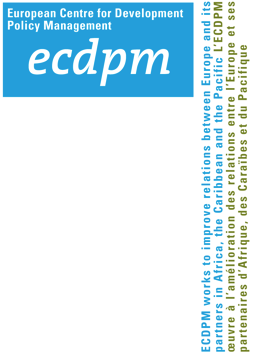 Etudes dans le cadre de la mise en œuvre du programme DINIKA 
« programme d’appui à la société civile de Madagascar »Janvier 2014VERSION PROVISOIRE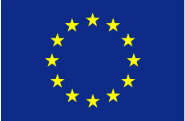 Liste des abréviationsAL		Autorité LocaleCE		Commission européenneCIRAD		Centre de coopération Internationale en Recherche Agronomique pour le DéveloppementCITE		ONG d’appui au développement économique et socialCIT-OSC		Cadre d’Indicateurs et de Transformateurs des Organisations de la Société CivileCJP		Commission justice et paixCPM		Coalition paysanne de Madagascar CRD		Comité régional de développementCSC		Fiche d’évaluation communautaire (Community Score Card)CNPFDH		Coalition nationale des plateformes de droits humainsCTD		Collectivités territoriales décentraliséesDRDR		Direction régionale du Développement ruralDUE		Délégation de l’Union européenneECDPM		Centre européen de Développement de Politique de GestionEM		États membresFDL		Fonds de développement localFED		Fonds européenne de développementFRAM		Association de Parents d’élèvesFSD		Fonds social de développementGD		Gouvernance DémocratiqueGRET		Groupe de Recherche et d’Echanges TechnologiquesIEDDH		Instrument européen  pour la démocratie et les droits de l’homme.IEP		Institut d’études politiquesIRD		Institut de Recherche et de DéveloppementMSI		Marie Stoppes internationalONG		Organisation non gouvernementaleONGI		Organisation non gouvernementale internationaleONI		Observatoire National sur l’intégritéOSC		Organisations de la Société civileOSCB		Organisations de la Société civile à la basePCD		Plan communal de développementPGDI		Programme d’appui à la  Gouvernance et de Développement institutionnelPPP		Partenariat Public PrivéPTF		Partenaires Techniques et FinanciersRIP		Ressources et initiatives propresR&I		Recherche et innovationsSAF/FJKM	Département de l’Église de Jésus Christ pour le développementSIF		Solidarité des Intervenants sur le FoncierSMS		Short message service (en français TEXTO)SC		Société civileSTD		Services technique déconcentrésS&E		Suivi et évaluationSEC		Suivi, Evaluation, CapitalisationUE		Union européenneVES		Vie Economique et SocialeVIF		Association qui gère un fonds commun pour le renforcement des capacités et le financement 		des OSC à Madagascar1. IntroductionL’objectif spécifique  de cette étude est d’identifier la faisabilité opérationnelle de la mise en place de systèmes de suivi évaluation endogènes comme véritable outil d'apprentissage et de capitalisation pour les OSC individuellement et collectivement.   Il s’agira en particulier de faire l’Etat de lieux de l’existant en matière de S&E tant du côté des OSC que de celui des PTF et d’élaborer une feuille de route (voir annexe 7) pour l’opérationnalisation du mécanisme identifié en vue de renforcer et viabiliser les activités des organisations de la société civile malgaches dans un premier temps au cours de la mise en œuvre du programme DINIKA puis à moyen terme dans la période post DINIKA.  L’approche qui a été préconisée par l’ECDPM pour la conduite de la présente étude consiste à partir de « l’existant »,  c'est à dire de  se nourrir du contexte spécifique de Madagascar, des expériences existantes en matière de S&E des leçons apprises jusqu'a présent comme base pour l’identification des mécanismes  futurs de S&E.  De plus, la mise en œuvre de la présente mission suit une approche processus impliquant l’adoption d’une approche itérative à l’égard de l’étude et des diverses étapes. Les termes de référence fournissent le cadre initial ainsi que les éléments essentiels à respecter en terme d’objectifs clés, de résultats attendus et de méthodologie. Cependant à l’intérieur de ce cadre, il est important de garder une flexibilité afin d’adapter certains aspects de la méthodologie au fur et à mesure que le processus « évolue ». Ainsi, en vue d’accroître la représentativité géographique, il a été décidé d’étendre la couverture de l’étude au delà des régions cibles du Programme DINIKA en vue d’assurer une plus grande diversité et représentativité.Après la présente introduction, le rapport de l’étude est structuré de la manière suivante :Chapitre 2 : qui synthétise le cadre analytique de l’étude avec comme objectif de recadrer cette étude par rapport aux connaissances plus larges sur le S&E au niveau de la théorie et des expériences dans d'autres pays ;Chapitre 3 : donne un ETAT DES LIEUX sommaire de la situation à Madagascar concernant les pratiques du S&E au sein des différentes familles d’acteurs de la société civile ;Chapitre 4 : a pour but essentiel de faire  un  "reality check" visant à voir ce que les OSC malgaches attendent/demandent concernant le S&E ; Chapitre 5 : sur base de tout ce qui précède, ce chapitre décrit des solutions alternatives proposées et qui sont basées sur : (i) une philosophie et de principes d'intervention  différents par rapport à ce qui s'est fait dans le passé; (ii) des objectifs redéfinis; (iii) des modalités de financement et de gestion adaptées; et (iv) des conditions assurant la pérennité (lien entre phase DINIKA et phase post DINIKA).La présente étude ayant été menée suivant une approche participative multi-acteurs ayant impliquer au cours des différentes étapes du processus des dizaines d’acteurs de la société civile, des institutions étatiques et des PTF, en particulier au cours des missions de terrain qui se sont déroulées à Madagascar du 16 Novembre au 11 décembre 2013. Dans ce sens,  ce rapport devra être considérer comme un DRAFT conçu de telle manière pour permettre la validation des mécanismes proposés avant de les mettre en forme définitive dans le rapport final en intégrant également les ajustements qui seront préconisés par les différentes catégories d’acteurs.En outre, il n’est pas réaliste de prétendre qu’en 3 semaines de mission de terrain de capter toute la réalité. Mais on a essayé d'avoir "une photographie" de la réalité par rapport aux pratiques du S&E, de tirer quelques leçons (fin chapitre 3) et sur cette base de proposer quelques pistes pour le futur (chapitre 4 et 5) en attendant la réaction des acteurs lors de l’atelier de restitution. 2. Cadre analytiqueLa problématique du Suivi-Evaluation-Capitalisation est vaste. Sans rentrer dans les détails de la nombreuse littérature qui existe sur le sujet, on peut reconnaitre une évolution depuis un S&E « contrôle » vers des formes de concertation entre acteurs autour des avancées et des problèmes de l’activité.  De nouvelles méthodes apparaissent depuis un certain nombre d’années (Most Significant Change, cartographie des incidences) qui regardent moins les résultats prévus, arrêtés, que leurs effets et incidences. Ces évolutions sont importantes, mais pêchent encore par une difficulté à injecter une réflexivité plus forte à travers le regard de tiers extérieurs aux situations pour favoriser des mises en perspective interculturelles.  D’autres méthodes s’écartent aussi du modèle de la gestion axée sur les résultats, en raisonnant plus en termes de « performances institutionnelles ».  Enfin il existe des méthodes qui travaillent surtout à la concertation entre usagers de services et prestataires autour de diagnostics et de suivi-évaluation de services publics. Tout ceci montre l’importance d’avoir recours à une boussole qui permette de montrer les différents pôles d’un suivi-évaluation, afin de savoir où l’on se trouve et de mieux apprécier l’étendue du champ concernant le Suivi-Evaluation.3. Etat des lieux des pratiques et conception en matière de Suivi-Evaluation3.1. Constats générauxLes conceptions et pratiques du S&E sont très variables au sein des OSC à Madagascar. Aux dispositifs formels, classiques (basés sur un cadre logique de projet) coexistent des pratiques plus informelles de rapportage ou plus exactement de discussion autour de résultats d’expériences, autour de difficultés rencontrées ou encore autour de thèmes particuliers d’apprentissage (voir l’exemple de la coalition paysanne, CPM, plus loin).On trouve aussi - apparemment de manière plus développée à Madagascar que ce qui nous a été donné de voir ailleurs - des pratiques de rapportage par messagerie téléphonique (SMS) qui alimentent un dispositif automatique d’enregistrement de données (voir exemple des vouchers de Marie Stoppes international ci-dessous). Enfin, ces systèmes par SMS peuvent aussi alimenter un mécanisme de financement des activités comme nous le verrons en monnaie (cas de Marie Stoppes) ou en nature (cas du GRET).Mais il est plus rare de trouver au sein des OSC des mécanismes de S&E qui sont également des outils de gouvernance. Ce sont, paradoxalement, dans les grands programmes menés par des ministères que nous avons trouvé des mécanismes de S&E qui traitaient fondamentalement des questions de redevabilité et de responsabilité.3.2. Analyse des approches actuelles en matière de S&ECette sous-section est restreinte à l’analyse des approches actuelles en matière de S&E au sein des OSC que les experts ont eu l’occasion de visiter lors des missions de terrain. Le lecteur se reportera à l’étude sur les mécanismes de renforcement de capacités et celle sur les mécanismes de financement s’il désire une présentation plus approfondie et plus exhaustive des OSC elles-mêmes.3.2.1 Bilan des approches actuelles en matière de S&E par type d’acteursLes ONG internationalesLes ONG internationales disposent généralement de leurs propres dispositifs et critères. Sans rentrer dans trop de détail, ces dispositifs leurs permettent une comparaison entre pays et projets et participent à assurer une cohérence entre leurs vision/missions et les divers projets qu’elles mènent à travers le monde. Ces dispositifs peuvent être assez lourds et surtout relativement décalés des préoccupations des OSC locales. Le GRET est plus dans une démarche multiple visant à « piloter, apprendre et rendre compte » (Neu 2011).  Un travail consistant a été fait sur les enjeux plus multiculturels des interventions à Madagascar (Chevrier, Viegas Pires 2011). C’est important car le GRET s’est investi depuis très longtemps à Madagascar et que ce travail montre combien il est important de s’intéresser aux différences culturelles autrement que comme « une couche de singularités qui s’ajoutent à des fondamentaux universels ». AVSF fonctionne avec un système de 9 critères allant du « changement dans les systèmes de production » jusqu’à l’« incidence sur les politiques locales ou nationales » en passant par le renforcement institutionnel des partenaires et des organisations rurales. Deux catégories d’indicateurs sont prévus au droit de chacun de ces 9 critères : indicateurs de résultats et indicateurs d’impact. Aide et Action dans le cadre de son programme d’accompagnement à la mise en place de Plans Communaux de Développement de l’Education, se distingue par un S&E de type « auto-évaluation » basé essentiellement sur des constats « de visu » documentés par des photos, films, en plus de documents de capitalisation. Le dispositif est cependant étroitement dépendant des financements extérieurs ce qui limite la possibilité d’assurer un suivi à long terme.Marie Stoppes international (MSI) présente un cas un peu particulier de système de suivi basé sur un voucher de paiement de médecins franchisés (réseau « BlueStar »). Ces vouchers sont distribués au sein de  la population et utilisés pour payer le service du médecin. Celui-ci envoie le numéro du voucher par SMS à un compte avec une série d’informations très structurées sur la prestation réalisée et est payé automatiquement. Les données alimentent ainsi automatiquement une base de données. Les modalités de collecte des données sont très professionnelles mais reposent surtout sur le prestataire. On trouve donc des systèmes relativement sophistiqués, certains très « mécaniques » dans la collecte d’informations d’autres accordant plus d’attention à la concertation autour d’indicateurs.Les ONG nationalesLa plupart disposent généralement de dispositifs de Suivi&Evaluation fort dédiés à la redevabilité envers le bailleur. Il s’agit de dispositifs divers donc, en fonction du nombre de projet-partenaires et de la nature des projets. Ce qui fait la fierté de l'ONG SAF/FJKM, qui leur sert de « passeport auprès des partenaires techniques et financiers", est plus le follow-up des recommandations des audits financiers annuels qu'ils font faire à des auditeurs indépendants, depuis 4 ans. C'est plus de la bonne gestion interne à l'organisation que du suivi-évaluation.Certaines comme VIF disposent de bases de données des OSC censées être régulièrement mises à jour mais avouent ne pas encore avoir mis en place de dispositif de suivi-évaluation en bonne et due forme. D’autres (CITE par exemple) ont développé des dispositifs plus autoportés. Cette ONG a aussi développé des formations par les pairs et le tutorat accessibles à un coût bien inférieur à celles d’autres projets (p.ex.Formavak/CFSI) qui permettent aujourd’hui aux artisans de financer eux-mêmes l’intégralité des formations. CITE dispose surtout d’un « service observatoire »  qui est un dispositif de collecte, d’analyse et de diffusion d’informations (voir encadré)ALT (Andry Lalana Tohana) développe une forme d’auto-évaluation systématique après chaque intervention de type projet et il n’y a pas d’évaluation externe prévue. Dans les suites de ces travaux d’auto-évaluation l’ONG initie un « processus d’autocritique et d’autocorrection » en but de capitaliser les expériences.Les Plateformes La Confédération nationale des Plateformes en Droits humains (CNPFDH) dispose d’un réseau lui permettant de faire remonter des informations importantes. En plus de ce suivi elle réalise des études sur la question des Droits Humains. Cette confédération fut créée en août 2003 à l’initiative du PNUD et regroupe six plates formes provinciales (voir encadré après). Pour le rapport 2011 sur la situation des Droits de l’Enfant à Madagascar, la plateforme a instauré une approche participative à différents niveaux avec : mise en place d’un Comité central chargé de préparer et d’organiser les consultations régionales et nationales ; consultation des techniciens centraux des différents ministères ; consultation des entités régionales associant services publics et société civile ; la consultation nationale chargée de la validation des données recueillies dans les diverses  régions et intégrant les données des services centraux, ONG et associations spécifiques ; restitution publique. Le SIF – Solidarité des Intervenants sur le Foncier – est aussi une coalition qui rassemble plus d’une vingtaine d’organisations investies sur les enjeux fonciers. Elle joue à la fois une fonction d’interface, de force de proposition, et de veille/alerte/interpellation. « La SIF se veut être informée de toutes les données relatives au foncier à Madagascar en vue d’agir et de veiller au respect des droits par rapport à la gestion de la terre. ». Son dispositif est plus orienté veille et alerte que Suivi-Evaluation classique, mais donne à voir un certain nombre de façon d’échanger les informations (supports de formation, films, fichiers audio, communiqués) qui peuvent être intéressants pour notre propos.
La Coalition Paysanne de Madagascar est intéressante également comme on l’a dit plus haut dans sa façon d’échanger et de former les paysans à partir de leurs propres préoccupations et intérêts. Elle est sur 22 régions de Madagascar et est composée de plus de 2650 organisations paysannes. Les modalités qu’elle privilégie - telles que visites d’échange, méthode participative dans les communications, dispositif de diffusion régulière de données de base concernant les OP - pourraient inspirer certains aspects du suivi-évaluation En outre elle dispose d’une base de données des organisations membres  et a réalisé un recensement des compétences locales valorisables.L’organisation ULEM  - Université Libre Entreprise Madagascar présente un cas tout à fait particulier de coalition. Créée en 2003 pour former des jeunes malgaches à « apprendre à entreprendre » elle réunit aujourd’hui des composantes apparemment assez large de la société malgache : l’association des Tanganamena, l’organisation femmes et entreprises, un représentant de la coalition des syndicats, des représentants d’églises,… L’ULEM prône un « développement intégré » « à la base » et conçoit cela comme un mixe entre tradition (les Tanganamena sont l’objet d’un processus de redynamisation de leurs rôles et prérogatives)  et modernité par l’économie (modèle de la petite entreprise). Fondé sur le constat d’un Etat totalement déficitaire, l’ULEM tente de recomposer des structures d’accompagnement à partir de la population (« la base ») dans un certain parallélisme des structures étatiques et sans que l’on ne perçoive le lien avec les institutions normales légales. Elle est représentative en cela d’une grande lassitude des populations par rapport à ces institutions. Si le dispositif de suivi n’est pas clair, l’ULEM apparait disposer d’un réseau d’informateur et de formateurs pouvant être utile.Les Partenaires techniques et financiers Le PNUD a développé avec CIVICUS un Indice de la société civile considéré comme un « pas vers la définition d’un cadre d’action propice à l'essor de la société civile à Madagascar ». Ce projet a commencé par définir la société civile en prenant la définition de la société civile utilisée par Civicus au niveau mondial : « Arène distincte de la famille, de l’Etat ou du marché, créée par des actions individuelles ou collectives, des organisations et des institutions, au bénéfice d’intérêts partagés ». Les dimensions considérées sont reprises dans l’encart ci-contre. L’indicateur présente l’intérêt de permettre une comparaison entre pays mais reste de l’avis même du programme, à enrichir concernant la situation à Madagascar.L’Ambassade de France subventionne à travers le Fonds de Social de développement (FSD) des micro-projets pour des OSC malgaches axés sur le développement social et ayant généralement une composante de RC. Le dispositif de suivi est surtout orienté sur la redevabilité aux financements accordés. Le service constate de ce point de vue une difficulté d’un certain nombre d ‘OSC à bien fournir les justifications comme il est prévu.Ayant pu participer à un atelier de présentation d’un dispositif de S&E de trois nouveaux programmes financés par l’UE à Madagascar sur le 10ème FED – programme ASARA, AINA et immo-routes -  nous avons pu constater que les dispositifs étaient encore fort quantitatifs, et orientés redevabilité simple (c’est-à-dire redevabilité vis-à-vis du bailleur de fonds) et ne travaillaient que très peu (sinon à travers les ONG impliquées dans ces projets) le rapport aux populations ou aux autorités nationales. (Voir  annexe 4)Le Programme ACORDS (financé par l’UE sur le 9ème FED) ayant pour objectif principal l’amélioration de la maitrise d’ouvrage communale avait mis en place, en amont du S&E, sur chaque site, des analyses participatives du contexte local, avec  priorisation des problèmes publics à résoudre, définition d'un programme triennal pour sortir des programmes annuels, de confection de budgets participatifs... Le programme FORMGED (avec une composante renforcement de capacités des OSC, financé par l’UE sur le 8ème FED) a connu des difficultés institutionnelles qui l’ont conduit a engager une chargée du S&E. Le dispositif a fonctionné un temps jusqu’à la démission de cette personne. Le programme a toutefois « réussi à créer une base de données relative à ses interventions. Le programme a également pu entrer dans une coopération fructueuse avec la Direction du Partenariat du Ministère de la Santé et de la Population pour créer une base de donnés consolidée concernant les OSC à Madagascar » Le programme PGDI financé par la Banque mondiale en phase de clôture dispose d’un dispositif de S&E relativement sophistiqué. Ce programme travaille à la fois les capacités des communes et celle de la société civile, autour de services publics de base. Il a mis en place un dispositif particulièrement intéressant d’appréciation de la « redevabilité sociale » (voir encadré). 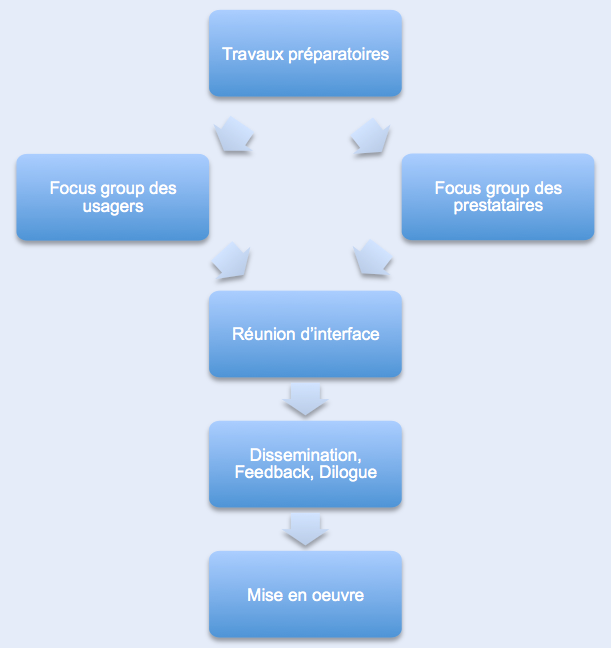 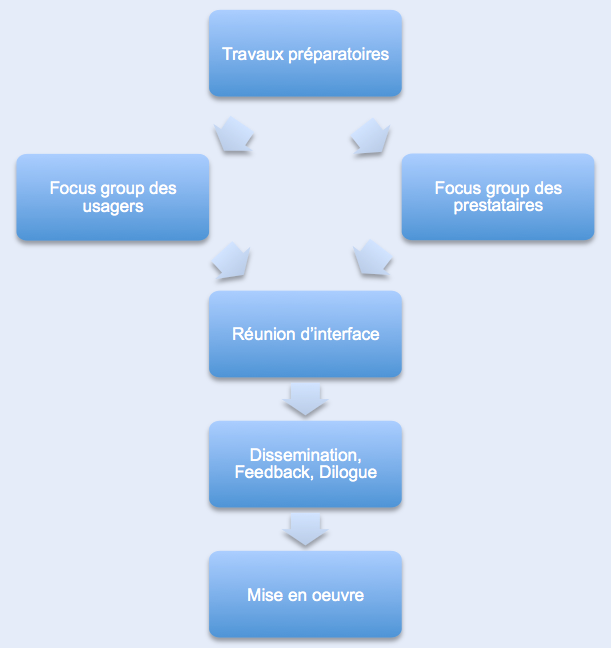 Cette démarche que nous proposons d’appeler « focus group croisés » permet de croiser le regard des usagers d’un service à celui des prestataires. Il travaille donc à ancrer la concertation au quotidien dans les communes. Il participe à favoriser le regard entre catégories et surtout apprend à travailler la redevabilité dans deux de ses dimensions : rendre compte des moyens que l’on a obtenu et interpeller les responsables par rapport à leurs responsabilités. Le programme présente les acquis suivants :Amélioration de la connaissance des acteurs sur le fonctionnement, les responsabilités des dirigeants et la gestion de la commune (ou entité concernée);Confiance entre l’équipe communale ou l’entité concernée et la population (usagers);Changement de comportement des acteurs locaux (responsables plus transparents, population plus intéressée à sa localité)Citoyens devenus plus responsables du développement local (participation à l’exécution des travaux, changement de comportements, pratiques de participation dans les communes)3.2.2. Fenêtres d’opportunités encore sous-utilisées en matière de S&ED’après nos échanges avec les associations de base notamment les FRAM, le suivi-évaluation se fait au quotidien, donc informellement, par échanges autour des difficultés rencontrées mais sans relevé particulier de données. Il existe aussi une conception du suivi étroitement bornée au suivi – « entretien » des infrastructures notamment routières. Les échanges que nous avons eus avec la Coalition Paysanne de Madagascar fait ressortir également une modalité intéressante d’apprentissage pouvant servir dans le cas d’un S&E. Il s’agit des « cercles de lecture » qui comme le nom l’indique fonctionnent à partir d’un texte qui est lu par l’un des personnes alphabétisée, phrase par phrase, chaque phrase ou paragraphe étant l’objet d’un échange au sein du groupe avant de progresser. Le Secrétaire Général de la CPM considère que c’est là leur manière d’apprendre à peu près tout : des textes de lois aux fiches techniques sur les méthodes de production ou de commercialisation, tout peut être appris de cette manière. Cette forme d’échange pourrait être judicieusement activée pour discuter de textes présentant les acquis et difficultés d’une activité par exemple. De telles techniques ne sont pas éloignées des nouvelles méthodes de suivi-évaluation de type cartographie des incidences ou « Most Significative Change » qui organisent des débats autour de récits de changements rapportés par diverses catégories d’acteurs dans une même zone.3.2.3. Leçons apprises : limites de l’approche actuelle du S&E à MadagascarSi l’on reprend notre boussole du S&E, on peut visualiser la position des différentes OSC dans l’espace ainsi composé. La plupart se trouvent encore dans le cadre inférieur droit de la redevabilité simple (« mieux gérer ») mais les tendances générales vont vers une redevabilité plus large (à l’exception des OSC de base).Leçon 1 : Les plus petites OSCB (FRAM, associations de jeunes et de femmes), se situent sur le pôle technique et conçoivent le S&E plus comme une façon de connaitre une technique et d’en améliorer la maitrise. Elles gèrent assez peu et difficilement les fonds (problèmes de gestion financière), et ne cherchent certainement pas à jouer un rôle plus « politique ». La tendance est à les amener plus à mieux gérer. Leçon 2 : Les ONG disposent généralement de dispositifs de suivi-évaluation proportionnels au nombre de projets. Mais elles n’ont que rarement des dispositifs intégrés, autoporteurs pour l’institution et les divers dispositifs d’autoévaluation mis en place ne peuvent se pérenniser faute de moyens bien souvent. Leurs dispositifs restent très centrés sur la redevabilité aux bailleurs et la gestion axée résultat (même l’auto-évaluation est relative à la bonne marche des activités plus qu’à des aspects plus institutionnels sur leur ONG).  Leçon 3 : Les ONG internationales ont comme on l’a vu un dispositif plus interne permettant d’assurer la comparabilité entre pays et actions. Leurs dispositifs embrassent plus largement les différentes dimensions du S&E et elles sont plus résolument tournées aujourd’hui vers l’impact, le politique, l’apprentissage collectif. Des collectifs comme la CNPFDH apparaissent plus encore tournés vers l’apprentissage et l’auto-évaluation. Leçons 4- De manière générale, les dispositifs restent fort orientés sur une redevabilité simple, vis-à-vis des financements extérieurs et ne sont pas utilisés comme des outils internes de renforcement institutionnels. Encore moins comme des outils de renforcement plus collectifs entre OSC. C’est là tout l’enjeu, nous semble t-il, pour le programme Dinika, de parvenir à instituer de nouvelles façons de faire le suivi et l’évaluation qui soient de réels instruments de renforcement des capacités institutionnelles et stratégiques des OSC. Mais il va de soi qu’au pays de « moramora » (lentement/doucement) on ne peut penser que l’on y parviendra le temps du programme. Il s’agit donc bien de d’imaginer un dispositif qui permette de mettre les OSC sur la voie du changement sans préjuger du moment où elles seront arrivées à destination et sans définition trop normatives de ce que devrait être cette destination (ou cet horizon à long terme).  Leçon 5 - Il va donc falloir - pour dans l’esprit de DINIKA, toucher aussi bien les plus « petites » que les plus « grosses » et également travailler aux synergies et à la structuration des différentes catégories d’OSC - proposer un cadre conceptuel suffisamment ouvert de manière à ce que toutes les OSC puissent être financées (même les informelles), et en même temps, suffisamment « orienté » mais selon une ou des « voies » communes qu’il nous faut maintenant préciser.4. Perception des OSC malgaches en ce qui concerne le S&E comme outil d’apprentissageL’atelier participatif du 19 novembre  2013 à Antananarivo portant sur les Termes de références de l’étude, a fait ressortir que la tendance générale est plutôt à considérer le S&E comme une « obligation normale ». Cet atelier a montré que c’était dans ce domaine que l’on avait le plus difficile à faire parler les OSC. La problématique ne les intéresse pas autant que le renforcement de capacités ou le financement. La dimension « obligation » provient aussi de ce que les OSC rencontrées lors de l’atelier de démarrage de la mission sont assez unanimes pour dire que l’exigence est asymétrique, qu’il n’y a pas de réciprocité. C’est-à-dire que l’on ne suit ni n’évalue dans le projet-partenaire, les effets et incidences des procédures et des conditions de financement du bailleur.Tel que nous l’avons perçu les OSC malgaches ne sont pas tout à fait disposées à changer fondamentalement de systèmes de S&E. C’est-à-dire qu’elles ont développé des dispositifs en réponse à des exigences extérieures. Elles sont assez unanimes cependant pour considérer que le S&E devrait être plus réciproque (Cf. Atelier d’échanges sur les termes de références de l’étude): les procédures et méthodes des PTF devraient elles aussi faire l’objet d’un suivi et d’une évaluation de manière à pouvoir apprécier leurs incidences sur les activités. La plupart des OSC développent des dispositifs orientés « bailleurs ». Les entretiens dans les différentes OSC montrent aussi de grandes différences de maitrise à la fois des enjeux  et de pratique du S&E. Comme nous l’avons synthétisé au point précédent, la plupart des ONG sont dans des contraintes telles qu’elles ne semblent pas encore avoir réfléchi aux dimensions plus d’apprentissage du S&E. Les ouvertures et extensions du S&E vont plutôt dans le sens d’ouvrir le rapportage sur ce qui a été fait, aux populations et autorités locales dans le cadre de projet. Cette « participation » à la collecte des informations et à l’apprentissage en reste cependant bien souvent au niveau 1 (première boucle) de l’apprentissage (voir annexe 3). C’est sans doute un peu différent dans le cadre des organisations des Droits de l’homme où les activités obligent à questionner des ordres culturels et politiques. Cependant dans ce cas, le S&E est plus basé sur des enquêtes et des témoignages que sur un véritable dispositif de collecte et de réflexion partagé des résultats entre différentes catégories de la population.Même dans les cas présentés ci-dessus de manière plus positive comme le programme PGDI qui procède par focus group croisés entre usagers et prestataires de services, on constate que les discussions sont minimes, liées étroitement au degré de satisfaction des personnes par rapport aux activités menées ou à mener, mais qu’elles interpellent peu les ordres (culturels, politiques) locaux. On en reste la plupart du temps à la première boucle d’apprentissage, et si les dispositifs mis en place semblent ouvrir des espaces de discussion et de partage d’information dans des sociétés ou la parole est fortement bridée - par le ray-aman-dreny (« père-mère »), le henamaso (respect), le tsiny (censure), le mifanpiera (consensus) et le fihavanana (solidarité contrainte) – il n’est pas du tout évident qu’ils y parviennent réellement étant donné qu’ils ne discutent généralement pas des ordres locaux qui déterminent le rapport au savoir et au pouvoir. L’enjeu ici est moins de proposer un modèle de redevabilité « clef sur porte » que de proposer une grille qui permettre à la société de trouver sa propre voie compte tenu d’un contexte qui manifestement ne satisfait pas.De plus, les OSC font observer que le coût du S&E n’est généralement pas pris en charge par les PTF et représente un budget non négligeable.Les contraintes des OSC pour réformer leur S&E sont aussi d’ordre financier, en tout cas dans leur propre représentation. Il manque de ce point de vue un accompagnement pour montrer qu’il n’en couterait pas beaucoup plus de mettre en place des mécanismes de S&E orientés acteurs plutôt que bailleurs, et permettant de véritables discussions entre les différentes parties prenantes.Tout ceci nous conduit à penser qu’un changement radical de paradigme n’est ni souhaité ni souhaitable. Cela résulte cependant moins d’un manque de volonté que d’habitudes et d’une compréhension encore insuffisante du potentiel du S&E. Modifier rapidement les conceptions et dispositifs existants en des systèmes orientés vers des préoccupations plus institutionnelles (renforcement des capacités organisationnelles et institutionnelles internes des OSC) ou de gouvernance (renforcement des capacités à se concerter avec d’autres, à travailler avec les autorités publiques locales ou nationales, à interpeller etc) est possible mais demande de l’accompagnement au changement. Deux contraintes apparaissent importantes à prendre en compte :l’existence de dispositifs déjà ancrés au sein des OSC qui même s’ils restent limités en termes de Renforcement de capacités institutionnelles, représentent un certain investissement de leur part ;le coût d’un changement de paradigme qui supposerait des appuis spécifiques à chacune des OSC.Enfin, si beaucoup d’OSC apparaissent réticentes à investir sur cette question c’est la plupart du temps parce qu’elles n’en perçoivent pas encore tout le potentiel pour leur propre organisation et parce qu’elles pensent que cela n’est pas « vendable » auprès de leurs partenaires techniques et financiers. Elles craignent également d’avoir à en assumer tous les frais. Il y a donc un gros enjeu à démontrer combien cela peut être à la fois intéressant à moyen et long terme et pas forcément beaucoup plus couteux que ce qui se pratique actuellement. N’ayant pas d’informations sur les couts de tels systèmes, notre travail se bornera toutefois à montrer ce qu’il est possible de faire.Des ONG telles que le CITE ou SIF pourraient être des alliés importants étant donné leur ancrage dans un grand nombre de régions, leur professionnalisme, et leur vocation à sortir d’un développement purement instrumental pour travailler les questions de gouvernance.5. Cadre conceptuel du S&E, principes et dispositifs proposésDans cette section, on propose un cadre conceptuel et instrumental cohérent suite à ce qui a été constaté et partant d’un certain nombre de mécanismes qui fonctionnent déjà à Madagascar. Ensuite, on se propose d’affiner la proposition à partir du cadre logique et des indicateurs déjà existants à DINIKA dans un esprit de simplification. Les différentes étapes de cette « confrontation » sont reportées en annexe pour  ne pas alourdir la lecture du rapport (annexe 3). Ce travail peut paraitre compliqué, mais il est souvent nécessaire de passer par des étapes compliquées pour disposer d’un résultat simple et utilisable. L’important ici est de rendre transparent tout le processus qui nous conduit aux propositions finales.  5.1. Quelques principes importantsIl ne nous semble pas inutile de partir de quelques principes du projet DINIKA tels que nous l’avons compris et de les traduire en stratégies pour le S&E à rechercher.Le programme DINIKA est construit sur des référents normatifs assez fort (citoyenneté, partage des savoirs et opportunités, gouvernance locale, etc.) qui manifestement n’existent pas du tout, ou de manière faible sinon superficielle, dans la société malgache. Le risque, bien documenté dans diverses études, est donc de continuer à véhiculer une forme de rapport au monde qui ne sera que faiblement intériorisée, ou l’on fera semblant, pour mieux maintenir les ordres ancestraux. Tout le propos du suivi-évaluation proposé est de permettre aux OSC –plutôt que l’imposition d’un modèle exogène- de trouver leur propre voie, à partir des exigences de l’activité, et en amenant des ressources pour une réelle réflexivité sur ces questions. C’est pourquoi le cadre conceptuel proposé ci-dessous doit être large et ouvert. Les définitions cherchent surtout à ouvrir le cadre de conception de manière à permettre un travail de réflexion et d’introspection des OSC sur quelques notions clefs à maitriser pour un S&E réellement « apprenant ».Des possibilités d’ouverture du S&E existent bel et bienPar rapport aux contraintes identifiées ci-dessus, différentes pistes nous apparaissent cependant envisageables :partir de ce qui existe et le valoriser tout en élargissant les préconçus du dispositif (la redevabilité) et en ouvrant à d’autres types de critères/indicateurs ;tenter de minimiser les énergies et ressources à mobiliser en faisant reposer une partie du dispositif sur des systèmes automatisés de collecte pour la partie « hard » de l’information à collecter (nombre d’actions, nombre de personnes touchées, nombre d’OSC concernées, etc)externaliser une partie de la collecte et des analyses sur des OSC déjà bien outillées ;faire reposer le S&E sur l’activité elle-même de renforcement de capacités du programme DINIKA ; c’est-à-dire que c’est en travaillant les capacités à se concerter à différents niveaux (activités prévues dans le cadre de la mise en œuvre de DINIKA) et en ajoutant simplement des outils permettant d’observer cette concertation et ses effets que l’on récoltera la partie « soft » des informations du dispositif de S&E (résultats des concertations, évolutions des positions, etc).5.2. Le cadre conceptuel : l’apprentissage à la redevabilitéLe cadre conceptuel a pour point de départ, comme on l’a vu plus haut, de situations très inégales en matière de pratiques et de conception du S&E. Plutôt que de chercher à ce que toutes les OSC puissent maitriser l’ensemble des dimensions du S&E tel que présentées dans notre boussole, nous avons opté pour une position pragmatique. Elle consiste à (i) avoir des exigences différenciées en fonction de la situation de chacune des OSC – c’est-à-dire de partir de ce qu’elles sont et font – et puis (ii) d’orienter préférentiellement le S&E sur un des aspects de gouvernance qui est apparu critique pour Madagascar : celui d’apprentissage à la redevabilité large (voir cadres ci-contre).  Bien qu’il soit important que les OSC malgaches définissent ensemble leur propre conception de la redevabilité, il est nécessaire de préciser ici quelques dimensions de cette redevabilité large telle que nous l’entendons. La figure suivante est une proposition en ce sens. Elle doit surtout permettre de faire réfléchir autrement et plus largement la question de la redevabilité. Comme on peut le voir sur cette figure, on a placé les dimensions en tensions pour bien montrer qu’elles sont toujours l’objet de choix et d’arbitrages.Dans le cadre de projets de développement, cette redevabilité large, comprend : la redevabilité financière ou « contractuelle » entre partenaires (« OUT ») qui épouse donc un point de vue moins asymétrique que la redevabilité classique et concerne tout autant les méthodes et procédures des PTF et leurs incidences sur les activités. On est bien du côté encore du pôle administratif mais avec une recherche de plus de réciprocité dans le S&E des acteurs et des mécanismes qui influent sur l’activité ;la redevabilité « citoyenne » relative aux droits autant qu’aux obligations (chacun, à quelque niveau que ce soit, à des droits et des devoirs). Elle comprend donc la redevabilité des autorités étatiques (« domestic accountability »); la redevabilité « institutionnelle » (« IN ») qui suppose un partage clair des droits et devoirs au sein de l’organisation Les diverses dimensions permettant de travailler l’interpellation à la redevabilité des gouvernants ou détenteurs de pouvoirs à quelque niveau que ce soit.Le Renforcement de Capacités, et plus précisément encore, l’apprentissage, devraient donc être conçus comme des moyens visant une finalité précise – la redevabilité large.A RETENIR : L’idée ici est de suivre et d’évaluer beaucoup plus le renforcement des capacités collectives à apprendre de l’activité dans une perspective d’accroitre la redevabilité générale et stratégique, que d’enseigner (par des formations, des ateliers, etc) des outils et des théories. Cela est bien dans l’esprit de la concertation (« DINIKA »).Il nous faut donc trouver une échelle de valeurs. Un critère (l’échelle) et des indicateurs (les barreaux) qui permettent à chacune des OSC de se situer et d’apprécier le progrès réalisé en termes d’apprentissage à la redevabilité. Un tel cadre n’existe pas à notre connaissance. Mais l’on trouve beaucoup d’éléments dans certains dispositifs existants à Madagascar, en particulier la 1ère phase du Programme d’appui à la gouvernance et au développement institutionnel (PGDI) et sa démarche d’évaluation croisée par les usagers et par les agents d’un service qui a manifestement eu un succès certain dans les communes. On trouve aussi comme on l’a vu des mécanismes permettant de renseigner automatiquement (par SMS) toute une série d’informations quantitatives. Le cadre instrumental qui suit propose une façon d’organiser ces deux aspects à l’intérieur d’une grille de valeurs suffisamment souple. 5.3. Traduction en un cadre instrumental : l’échelle de « capacitation »Le cadre conceptuel présenté ci-dessus, fait ressortir aux moins deux grands types de redevabilité : celle « contractuelle » entre partenaires (pour la bonne utilisation des fonds et des procédures) et celle « citoyenne » relative à la participation citoyenne de chacun (« usagers » et « prestataires » pris ici au sens large ou tout projet peut être considéré comme un service avec des usagers (bénéficiaires) et des prestataires. Nous proposons de distinguer ces deux dimensions, d’un point de vue instrumental, dans le dispositif qui sera mis en place. Le cadre instrumental sera composé de deux parties distinctes, deux piliers-montants complémentaires, liés par des « niveaux-échelons » que l’on peut considérer comme alimentant aussi une troisième dimension de la redevabilité : la redevabilité « institutionnelle » (de interne vers l’externe en montant dans les échelons) :Le premier montant de l’échelle traitera surtout de la redevabilité « contractuelle » entre partenaires dans le cadre d’un projet et devra le plus possible être documentée par un système de SMS permettant d’envoyer les informations. Ces données alimenteront une Base de Données informatisée sur le projet ;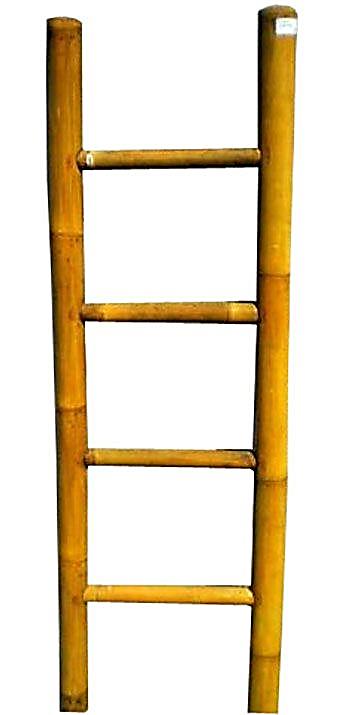 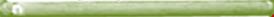 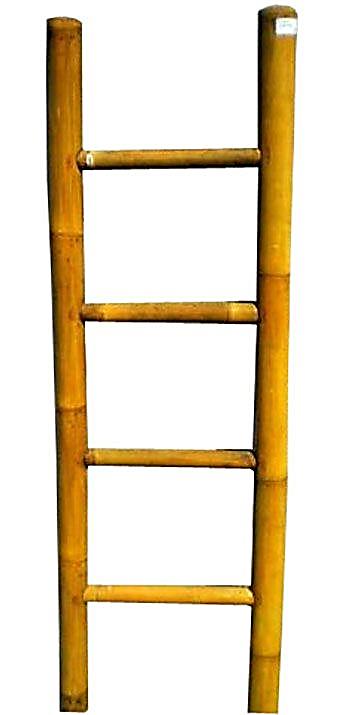 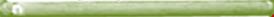 Le second montant traitera plutôt de la redevabilité « citoyenne » et consistera essentiellement en des focus group croisés, de type « peer review » (revue par les pairs) auprès des « bénéficiaires-usagers », auprès des « producteurs de services » et auprès des « décideurs » afin d’apprécier les évolutions produites par le projet. Elle doit permettre d’accentuer et même de structurer tout l’effort de renforcement de capacités de DINIKA. Elle comporte aussi une composante plus d’interpellation des autorités.Les deux parties fonctionneront à tous les niveaux.A RETENIR : Le travail débouche sur une échelle à deux « montants » distincts, mais qui vont dans le même sens. Elles sont reliées par des barreaux qui symbolisent l’évolution à entreprendre dans le renforcement de capacités, depuis le simple fait de s’engager dans une action, jusqu’à celui de s’articuler de  manière cohérente à d’autres actions, d’autres enjeux et d’autres acteurs. Cette progression n’est pas élitiste mais traduit une complexité croissante dans l’intervention en développement. Elle implique donc une troisième dimension  institutionnelle, relative à la façon de progresser, en tant qu’OSC, dans ses façons de faire organisation et de se donner des règles. Ce qui est à mettre sur ces barreaux reste encore à préciser. Pour l’instant nous y avons placé les 5 capacités définies par l’ECDPM. Dans l’idéal ce serait aux OSC de le définir en concertation avec le programme DInika.Mais il nous semble qu’un effort supplémentaire est à faire pour poser des critères et indicateurs suffisamment adaptés à la situation de Madagascar et de ces OSC.  A cet égard les 5 capacités, pertinentes de manières globales, méritent d’être encore précisées de manière à coller le plus possible à la réalité de Madagascar et de ces acteurs. 5.4. Pour un cadre d’indicateurs adaptés et « empowerant » : le CIT-OSC ?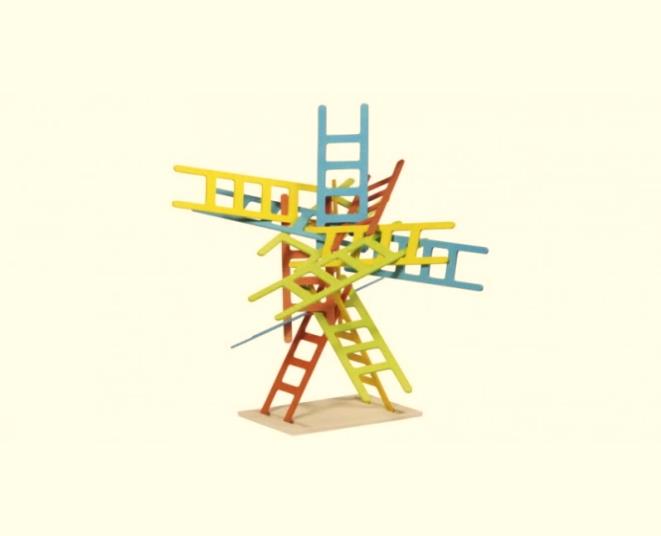 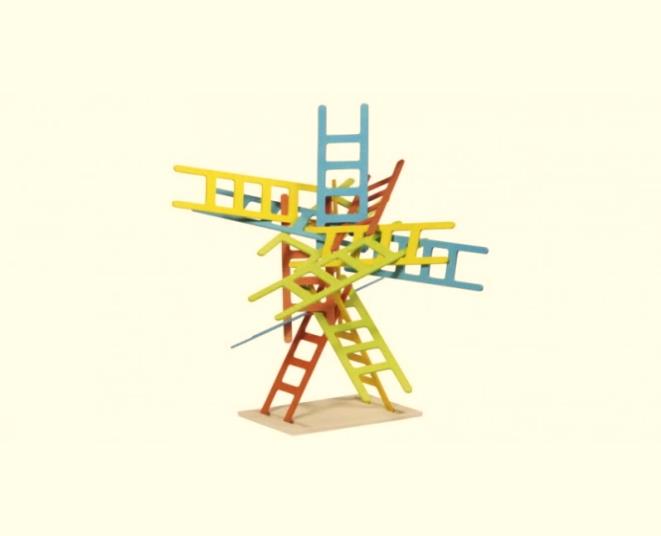 Il s’agit ici en particulier d’éviter un écheveau de critères et d’indicateurs qui ne sont pas articulés de manière cohérente.  Il y a cet effet deux enjeux importants à prendre en compte:Fournir au programme DINIKA un cadre suffisamment large pour englober toutes les OSC même celles qui ne sont pas formalisées;Faire en sorte que ce cadre puisse être approprié par les OSC et qu’elles puissent y intégrer les différents programmes qu’elles gèrent. Le cadre préconisé dans cette section de l’étude est inspiré de l’approche de l’ONG « Plan International ». Cette ONG a en effet mis au point un cadre général d’appréciation du degré d’avancement de ses partenaires en termes de performance (voir encadré) plutôt que des réalisations (résultats) qui a le mérite d’être souple et dans lequel chaque OSC peut se retrouver. Sans retenir le contenu du cadre (uniquement adapté à la problématique du parrainage d’enfants) nous en retenons l’essentiel c’est-à-dire :la distinction de 5 critères (« clusters »);au sein de ces critères la distinction de 5 niveaux différents de « maturité » des indicateurs liés à la performance organisationnelle et institutionnelle au lieu d’indicateurs liés à des objectifs définis par des projets.  La grille que nous proposons fonctionne donc comme un matrice à double entrée, avec en colonnes les 5 critères de l’ECDPM (légèrement modifiés) et en ligne des « stades » ou niveaux relatifs au degré d’isolement/ouverture des OSC. C’est à partir de ce croisement que sont définis différents indicateurs.Remarque : les 5 capacités ECDPM sont donc devenues les horizons de différentes échelles dont les barreaux sont définis par des stades de maturité des OSC dans leur propension à travailler avec d’autres structures de même nature et à des niveaux de plus en plus variés. Nous les avons un peu reformulées pour les adapter au contexte des OSC malgaches et à leurs besoins/enjeux. Les indicateurs ici interpellent directement l’organisation et non pas l’action et ses résultats. Ils sont centrés sur la performance des organisations plus que sur les résultats (on est bien sur la dimension institutionnelle de la redevabilité). C’est-à-dire que chaque organisation a la possibilité de se situer et d’apprécier son évolution au cours du temps. On perçoit en filigrane derrière le tableau, différentes échelles qui symbolise les différentes dimensions à considérer dans le renforcement de capacités. (Il y a des échelles de cordes, des échelles en bois, puis des échelles plus sophistiquées symbolisant parfois la fonction de « rallonge » ou de « support » qu’une OSC peut  adopter par rapport à ses pairs) Tout ceci reste à discuter !! La formulation des critères, la formulation des niveaux, et la formulation des indicateurs à l’intérieur de la grille.A RETENIR : Il est possible de définir ensemble sur base de cet exemple, un cadre qui permette à chacun de savoir où il en est et ce qu’il devrait faire pour évoluer.5.5. Reformulation et adaptation du cadre après comparaison du cadre logique de DINIKAUn travail de comparaison et d’adaptation a été réalisé avec le cadre logique et les indicateurs de DINIKA afin d’homogénéiser les deux démarches. Les étapes de ce travail ne sont pas reprises ici mais peuvent être vérifiées en annexe. La difficulté réside dans le fait que les indicateurs de DINIKA sont plus axées « actions » (nombre de projets, nombre d’OSC touchées, nombre d’effets promus) que axées « changement institutionnel ». En d’autres termes, ils servent plus le projet à suivre ses résultats et effets, que les OSC à suivre leur propre évolution. Comme nous l’avons dit, l’idéal serait de pouvoir proposer les deux. Pour pouvoir le faire nous avons proposé une correspondance entre les stades de la grille précédente et les 5 axes du programme DINIKA. Ce qui donne :L’indicateur « IDink» comporte une partie quantitative (SMART, à chiffrer) et une partie qualitative (SPICED, à discuter). Les résultats sont présentés dans la grille en annexe 6 .Ces indicateurs ne sont pas tous sous la responsabilité du programme DINIKA. Certains concernent directement les OSC. Cependant l’articulation entre les deux devra bien être posée durant le temps du programme. AnnexesAnnexe 1 : Cadre analytique1. Cadre analytique de la problématique du S&E en général La problématique du Suivi-Evaluation-Capitalisation est vaste. Sans rentrer dans les détails de la nombreuse littérature qui existe sur le sujet, on peut reconnaitre une évolution depuis un S&E « contrôle » vers des formes de concertation entre acteurs autour des avancées et des problèmes de l’activité. Le suivi est alors plus partagé et l’évaluation devient moins l’affaire de savoirs  « d’experts » apportés par des consultants extérieurs. Ces derniers sont de plus en plus amenés à animer un débat entre les acteurs sur les constats et les enseignements des résultats et effets générés par l’activité. Dans cet esprit, le projet (le cadre logique et ses objectifs « arrêtés ») ne sont plus l’unique référent, et le contexte, l’évolution de la situation, l’art de tirer parti des dynamiques et des interactions deviennent tout aussi important à observer. Il ne s’agit plus non plus de rester dans la simple boucle d’apprentissage qui compare actions et résultats, mais de questionner aussi les façons de concevoir l’intervention (double boucle) et même de revoir ses propres façons d’apprendre et de concevoir le monde (triple boucle) (voir annexe 2).De nouvelles méthodes apparaissent depuis un certain nombre d’années (Most Significant Change, cartographie des incidences) qui regardent moins les résultats prévus, arrêtés, que leurs effets et incidences. Ces évolutions sont importantes, mais pêchent encore par une difficulté à injecter une réflexivité plus forte à travers le regard de tiers extérieurs aux situations pour favoriser des mises en perspective interculturelles. Bien des méthodes procèdent en demandant aux acteurs de raconter les changements constatés et en organisant un débat autour des « histoires » récoltées pour les sélectionner, les hiérarchiser, les ordonner. Ce faisant, ces démarches travaillent concrètement à une gouvernance nouvelle, qui cherche à faciliter une prise en charge, par les acteurs directement, des façons d’organiser leur futur.D’autres méthodes s’écartent aussi du modèle de la gestion axée sur les résultats, en raisonnant plus en termes de « performances institutionnelles ». Ce qui va être encouragé par des financements, n’est plus seulement (ou n’est plus directement) l’obtention de changements chez les autres – chez les populations, chez les autorités – mais dans l’organisation partenaire, celle qui est censée être en appui et doit donc démontrer qu’elle évolue dans ses capacités à induire le changement dans les populations ou chez les décideurs. La perspective est plus indirecte et plus institutionnelle. Enfin il existe des méthodes qui travaillent surtout à la concertation entre usagers de services et prestataires autour de diagnostics et de suivi-évaluation de services publics. Nous en verrons une dans le cadre d’un programme mis en place à Madagascar. Ces méthodes ont l’immense mérite de construire une citoyenneté assumée dans la concertation entre usagers et prestataires autour des services modernes et des valeurs, normes, règles qui les régissent.Quels que soient les options retenues par les OSC malgaches, quelles que soient leurs missions et vision, l’enjeu pour elles est de disposer d’un dispositif de S&E qui soit le leur, qui ne soit pas uniquement défini de l’extérieur en fonction de normes et de contraintes de financement comme c’est encore la plupart du temps le cas aujourd’hui. Un Suivi-Evaluation basé sur des critères et indicateurs endogènes qui leurs permettent d’apprécier leurs propres parcours, qui leurs permettent de réajuster les activités en fonction de leurs propres agendas et problématiques organisationnelles et institutionnelles.  Or généralement le S&E n’est pas présenté comme pouvant offrir toutes ces perspectives institutionnelles.Tout ceci montre l’importance d’avoir recours à une boussole qui permette de montrer les différents pôles d’un suivi-évaluation, afin de savoir où l’on se trouve et de mieux apprécier l’étendue du champ concernant le Suivi-Evaluation. La boussole présentée ci-dessous montre qu’il y a bien des objectifs différents à suivre selon qu’il s’agit de « mieux gérer », de « mieux rendre compte » (être redevable mais aussi chercher à interpeller les responsables de ce point de vue), de « mieux apprendre » ou de « mieux mettre en processus le changement social, économique et politique ».A priori, chacune des dimensions est importante : il n’y a pas d’aiguilles à cette boussole. C’est aux OSC de définir leur propre aiguille et positionnement dans cet espace ! Les flèches entre les dimensions expriment les tensions et donc la nécessité de choix voire d’arbitrages. Cela veut dire aussi que le positionnement est évolutif.Il est important de préciser que cette conception du Suivi-évaluation envisage la capitalisation comme un aboutissement naturel de toute la démarche, mais plus à des fins d’amélioration internes des organisations (et de manière générale de la relation des OSC à l’Etat) que comme la production de documents et la visibilisation des actions menées et des acquis obtenus.2. Particularités générales à considérer pour MadagascarCompte tenu de l’esprit du programme  DINIKA, ce que l’on recherche ne relève pas des dispositifs classiques de S&E de projets. En effet, dans un pays ou le déficit d’Etat est si manifeste, et où les OSC sont si dépendantes de l’aide extérieure, un S&E orienté uniquement vers la redevabilité aux financeurs ne ferait qu’accentuer la tendance générale à chercher ailleurs ce que l’on a si difficile à exiger dans son propre pays, comme droits aux services de base notamment. La question de la citoyenneté évoquée ci-dessus devient ainsi importante, même si dans le contexte malgache elle est plus à traiter comme un horizon vers lequel tendre à très long terme, que comme une condition d’éligibilité au projet DINIKA (voir encadré). Ce qui importe ici c’est de montrer combien le S&E contient ces enjeux socio-politiques et donc combien un mauvais dispositif de S&E peut renforcer les problèmes dans lesquels la société malgache se trouve. Les problèmes de gouvernance interne des OSC n’étant qu’une manifestation de problèmes plus généraux de gouvernance au sein de la société malgache. Le S&E peut à cet égard jouer un rôle de veille et de stimulant important. Il y a fondamentalement deux façons de considérer la citoyenneté. La plus courante, juridique, relève d’une attribution extérieure à l’individu. C’est « la situation positive créée par la pleine reconnaissance aux personnes de leur statut de citoyen (Le citoyen dispose, dans une communauté politique donnée, de tous ses droits civils et politiques) » (Larousse). Une autre acception plus sociologique considère que la citoyenneté « n'est pas une essence donnée une fois pour toutes, qu'il importerait de maintenir et de transmettre », mais plutôt une « utopie créatrice, fondée sur l'idée de l'égalité de tous les citoyens en tant que citoyens, quelles que soient, par ailleurs, leurs différences et les inégalités qui les séparent. ». Dans cette seconde acception, la citoyenneté est une citoyenneté d’attitude, intériorisée, qui suppose que l’individu soit un acteur-sujet en capacité de faire ses propres choix en connaissance de ses droits autant que de ses obligations.  Il est ici important de reconnaitre que ces deux conceptions ont été forgées en occident et restent fondamentalement occidentales. Quelle que soit la définition retenue il apparait dans le cas de Madagascar une vraie difficulté à rendre effective la citoyenneté. La culture (et avec elle une part très importante de la population) malgache reste résolument tournée vers l’hétéronomie de la norme, c’est-à-dire que ce qui fonde ce qui est « juste et bien » pour un malgache est traditionnellement déterminé par les ancêtres, les dieux, beaucoup plus que par les hommes.  D’une certaine manière un mauvais dispositif de S&E peut renforcer cet état d’esprit en faisant reposer sur l’extérieur (le PTF, en particulier) la définition des normes. On peut en effet superposer une grille à notre boussole qui montre que chacun des pôles peut être envisagé selon un caractère endogène ou exogène. Ce que l’on recherche dans un projet tel que DINIKA, relève tout autant de mécanismes de « pilotage » et de « reportage » pour améliorer la gestion interne, que de mécanismes permettant d’apprendre et, pour autant que les OSC malgaches le veulent, de renforcer progressivement les « citoyens » dans l’exercice d’une citoyenneté nouvelle et assumée, dans un pays ou le Fihavanana et le Ray aman-dreny sont devenus des freins à une meilleure gouvernance (en dépit des valeurs positives qu’ils recèlent également). Il y a en particulier un enjeu à faire en sorte que cet exercice de la citoyenneté se fasse d’abord au sein des organisations. Les lignes qui suivent permettront de voir dans quelle mesure le S&E peut être un outil de promotion d’une meilleure gouvernance interne.Annexe 2 : Transposition et comparaison avec le cadre logique et les indicateurs de DINIKACertains indicateurs mériteraient d’être reformulés et un grand nombre pourrait être agglomérés de façon à simplifier le dispositif. Pour ce faire nous proposons de procéder par étape :d’abord distinguer les indicateurs pouvant être quantifiés assez aisément (de type SMART  et pouvant faire l’objet d’une collecte plus automatisée dans le cadre d’un système de mobilophonie) des indicateurs plus qualitatifs (SPICED, destinés à être discutés dans un but de renforcement des capacités) ;ensuite de replacer les indicateurs plus qualitatifs dans le Cadre CIT-OSC défini plus haut1.1. Distinction des indicateurs SMART et SPICED Remarque : certains indicateurs sont dédoublés. C’est-à-dire qu’ils peuvent être quantifiés conformément à la formulation de l’indicateur, mais la suite de la formulation nécessite aussi de les qualifier par des approches plus concertées (focus group croisés) ;les indicateurs de DINIKA sont élaborés dans l’absolu sans référence à la situation de chacun des OSC appuyées. Nous proposons de les réintégrer dans notre grille CIT-OSC.1.2. Intégration dans le cadre CIT-OSC proposé Remarques :On constate que le stade 3 ne correspond à rien dans le cadre logique DINIKA et par contre que le RA5 de partage des connaissances et opportunités n’est pas repris par la grille. Il est proposé de remplacer l’un par l’autre ;Par ailleurs le report des indicateurs de DINIKA dans le cadre CIT-OSC montre que l’on se retrouve bien sur les mêmes soucis, mais que bien des indicateurs pourraient être simplifiés.A RETENIR : les deux logiques – celles de DINIKA et celle proposée à travers le Cadre CIT-OSC – sont convergentes. Le cadre montre cependant la nécessité de simplifier le nombre d’indicateurs et de compléter ceux éventuellement manquants. C’est ce qu’on se propose de faire dans la partie qui suit.  1.3. Proposition de CIT-OSC pour DINIKA Annexe 3 : Schema Le Boterf des 3 bouclesAnnexe 4 : note sur la demarche de suivi-evaluation des projets ASARA-AINA ;Cette petite note a uniquement pour objectif d’enrichir la démarche de quelques réflexions et de propositions critiques. Elle a été réalisée très rapidement dans le cadre d’une autre mission et on excusera son caractère peut être un peu lapidaire.ContexteL’UE cherche à mettre en place un dispositif de suivi-évaluation coordonné à partir des différents appuis et financements octroyés à toute une série d’ONG locales ou internationales. Les enjeux apparaissent considérables en termes d’harmonisation et de coordination des informations et de la communication :Enjeux d’articulation d’agendas notamment entre les investissements d’infrastructure et les activités génératrices de revenus (ex Projet HIMO de réhabilitation de pistes, censé aider les activités plus productives de ASARA et AINA.Enjeux d’évitement des phénomènes de duplication entre ASARA et AINA déployés sur des zones très comparables.Articulation entre FED : comment le S&E innerve la programmation du 11ème FED.Ayant assisté à l’atelier de restitution-enrichissement du consultant, il m’a été demandé de faire quelques commentaires sur cette démarche. Mais il faut reconnaitre d’emblée combien l’exercice est difficile car il cherche à faire converger beaucoup d’acteurs différents, beaucoup d’objectifs différents de ces projets, en un seul dispositif.Le « modèle » du Suivi-évaluationPremier constat : dans le draft fournit et dans la présentation réalisée lors de l’atelier, personne n’est revenu sur les quelques grandes problématiques essentielles qui se posent dans cette région dans le domaine de la sécurité alimentaire à partir d’une question simple : qu’est-ce qui fait que les habitants ont autant de difficultés à s’organiser pour valoriser leur production ? Les logiques d’intervention (OG – OS – RA) des deux principaux projets ont bien été comparées, mais sans que l’on puisse avoir un référent plus précis des problèmes spécifiques qui se posent dans cette région et que ces projets visent à résoudre. A priori, les logiques d’intervention apparaissent pouvoir s’appliquer à n’importe quelle région de Madagascar. Les attendus du programme sont présentés comme étant relatifs à des problèmes matériels (enclavement, manque de bonnes routes ; …) ou techniques (déficit de rendement, problème de stockage, homogénéité des produits, …). Quelques-uns sont relatifs à des comportements plus culturels (Sur AINA : Hygiène, pratiques nutritionnelles…). Il n’est pas fait explicitement question de problèmes d’organisation, d’institution ou de gouvernance (bien que les activités prévues s’attaquent à des questions de structuration et d’économie politique des filières qui posent bien ces questions). En d’autres termes, la formulation des résultats (mesure de l’efficacité) et des objectifs spécifiques (mesure des effets) renvoie à des problèmes qui viennent d’ailleurs, de l’extérieur mais qui n’interpellent pas ou peu la responsabilité des acteurs.  Deuxième constat : En fait de « modèle » il n’est pas proposé grand-chose d’explicite sinon la simple superposition des différents objectifs de chacun des programmes sans définition d’une logique particulière au suivi-évaluation. Le seul « modèle » conceptuel qui apparaisse fonder le dispositif de SE serait, dans l’esprit des programmes, celui de maitrise d’ouvrage ou de redevabilité externe : c’est-à-dire que le dispositif est surtout orienté vers le SE de la bonne réalisation des aménagements et actions tel qu’arrêté dans les divers cadres logiques. Il y aurait d’autres modèles possibles : celui de la Qualité des réalisations (appréciation du degré de satisfaction et du respect de normes) ; celui de la Gouvernance (appréciation des dispositifs mis en place et de la concertation entre acteurs pour réguler collectivement la réalisation, le fonctionnement et l’entretien des réalisations). Par exemple dans quelle mesure existe-t-il un dispositif commun (transporteurs, police, élus, Organisations de producteurs, collecteurs…) veillant au contrôle de la charge des essieux (pour éviter que les routes ne soient à reconstruire dans quelques années) ; ou veillant à ce que la VA des filières soient bien redistribuées selon les clefs de répartition existante ; etc… Il serait utile pour les opérateurs du SE de rendre ce modèle plus explicite. Cela n’a bien évidemment pas anodin. Tout modèle véhicule une certaine façon de concevoir l’intervention.Les fiches descriptives des indicateursCes fiches sont très techniques (cf. encadré) et ne partent pas d’une présentation, même synthétique, des problèmes qui sont à suivre et à évaluer. Il en résulte que les discussions dans les ateliers ne peuvent qu’être techniques et concerner des aspects purement instrumentaux concernant la mesure (bien plus que l’analyse conjointe) des indicateurs. Cela ne porte pas à conséquence si l’on reste dans l’esprit d’un SE essentiellement orienté vers la redevabilité vis-à-vis des financements. C’est plus embêtant si l’on souhaite aussi que le SE puisse être approprié par les acteurs après la fin des financements et que cela renforce leurs capacités individuelles ou collectives à tirer les enseignements de l’expérience. Il serait bon pour chaque indicateur de lister d’entrée de jeu, avant la définition de l’indicateur, quelques problèmes concrets auxquels s’attaquent les indicateurs et ce qu’ils cherchent réellement à apprécier. Je propose donc d’ajouter un critère de « problématique concernée » par l’indicateur dans la ficheDans cette fiche il n’est pas non plus question du mode d’analyse et d’interprétation du résultat. Or le travail d’interprétation dans des collectifs de paysans ou de femmes (ou d’élus) peut être fort important pour permettre au projet d’être réellement l’occasion d’apprentissages.   Il serait important aussi de préciser dans ces fiches, les modalités de discussion (réunions, sessions de lecture, conseil, focus group,…) et d’analyse des données collectées (qui ? en quoi cette analyse est-elle partagée ? etc).Quelques exemples d’indicateurs « améliorés »Technicité Indicateur proposé : Nombre de producteurs utilisant des techniques amélioréesDéfinition : Nombre de producteurs utilisant au moins une technique améliorée promue par le projet a été utilisée selon une norme acceptable. Il peut s’agir de production animale comme végétale ou de techniques post-récolte. Les exploitations dénombrées font partie des exploitations directement touchées par le projet à travers des dispositifs d’appui-conseil.Indicateur modifié : Nombre de producteurs utilisant des techniques améliorées chaque année et proportion de producteurs ayant amélioré eux-mêmes la technique en fin de projetExplication : Ce qui est recherché ici n’est pas seulement ce que le projet parvient à transférer que ce qu’il change dans les capacités des paysans à chercher eux-mêmes des réponses à leurs propres difficultés en partant de ce que le projet apporte comme nouvelles possibilités. Dans le premier cas l’esprit reste plus de rendre compte des financements, dans le second il vise à ce que l’indicateur puisse être utilisé au quotidien par les organisations d’agriculteurs et valorise les initiatives et l’innovation. Il part d’un constat d’une difficulté dans la société à valoriser ce type d’initiative (ex repiquage du riz).AménagementIndicateur proposé : Superficie protégéeDéfinition : Les superficies protégées sont celles ayant fait l’objet de traitements antiérosifs,  de CRS (mise en défens, …), d’aménagement de bassins-versants, …Indicateur amélioré (exemples): Part de la superficie protégée ayant fait l’objet d’investissements individuels et part ayant fait l’objet d’investissements collectifs ; Part des superficies aménagées grâce aux augmentations de revenus perçus ; part éventuelle des exploitants ayant quitté ces superficies aménagées (effets négatifs) ; Explication : Ce que l’on cherche à mesurer ici c’est la capacité d’investissement propre dans la mise en valeur de la terre. Cela part d’un constat (et d’une connaissance d’une problématique précise) qui serait ici que l’investissement et la mise en valeur dans la terre pose problème (par exemple lorsqu’on n’en est pas propriétaire). Les augmentations de revenus sont généralement affectées à autre chose. De sorte que l’on pourrait croire que l’indicateur de superficie aménagé est bon en fin de projet, alors qu’il peut avoir comme effet la reprise des terres par les propriétaires et la spoliation de familles d’usagers. La mesure de la volonté à investir ses propres moyens individuels donne une appréciation importante sur les engagements à long terme dans ces aménagements.Approfondissement du questionnementC’est moins le caractère quantitatif ou qualitatif qui importe ici que la façon dont on raccroche les indicateurs à des problématiques concrètes, précises, relatives au quotidien des habitants (hommes, femmes, paysans, artisans, etc) de cette région. Cela suppose de connaitre la région ou d’avoir suffisamment questionné les organisations locales. Tout dépend bien entendu de ce que l’on cherche à obtenir comme dispositif de SE. Celui présenté par le consultant est plutôt orienté vers la redevabilité simple vis-à-vis des financeurs. Il est assez peu pensé pour être un instrument de renforcement des capacités réflexives des acteurs. C’est un choix. L’ennui c’est que ce choix ne parait pas suffisamment explicite malgré l’effort de participation à la construction du dispositif et l’exigence dans le chef de la DUE que ce SE soit approprié et autoporté par les acteurs des projets. Dans les travaux en atelier il est apparu une grande différence de niveau et de compréhension des enjeux chez les OSC. Certaines règlent le problème un peu rapidement en disant que le suivi est quantitatif et que c’est lors de l’évaluation qu’on aborde les choses de manière plus qualitative. D’autres sont plus réceptives à une réflexion de fond sur l’importance d’indicateurs, la façon de les raccrocher à des enjeux précis. Mais toutes avaient une contrainte de temps : pour beaucoup le temps manquait pour faire le travail demandé par le consultant. Les esprits étaient plutôt à répondre au plus vite aux consignes dans les ateliers.Sans doute aurait-il fallu penser ce système de S&E plus en amont (lors de la conception même des projets ASARA et AINA) plutôt que de le faire à postériori alors que tous les opérateurs ont déjà défini leurs indicateurs et vont devoir remodifier leur système de S&E. Dans ces conditions, il est normal que la démarche de mise en convergence des projets et acteurs autour du SE et que l’exercice d’harmonisation des indicateurs paraisse plutôt technique et instrumentale. Le risque d’un tel système est qu’il soit trop lourd (nombreux tableaux à envoyer à l’UGCP) et en définitive assez chronophage par rapport à des visites de terrain basées sur quelques grilles de questions pré collectées et discutées localement dans les divers partenariats-projets. Il faudrait pour « huiler » le système permettre qu’un bon nombre d’informations factuelles puissent être transmises (et intégrées) automatiquement par sms, et que le reste puisse être (avec le temps libéré) plus discuté, analysé entre les différents acteurs de ces projets pour améliorer les synergies et économies d’échelle.Annexe 5 : Précisions sur le cadre CIT-OSCLe cadre se présente sous la forme d’une grille de 5 « capacités » (en colonnes) et 5 niveaux d’ouverture (en ligne). En théorie cela fait 25 indicateurs. En pratique, chaque OSC étant généralement sur un ou deux niveaux, cela réduit considérablement les indicateurs à suivre par les OSC. En revanche les 25 indicateurs restent pertinents pour le projet DINIKA qui doit suivre un ensemble d’OSC.On a donc, au premier échelon, des OSC de base qui travaillent seules mais manifestent la volonté de travailler avec d’autres organisations. Les capacités à renforcer seront ici très basiques relatives d’abord à la capacité de s’engager soi, de définir des objectifs et de participer à la vie économique et sociale au-delà de sa simple communauté de parenté, de mobiliser des ressources, de se renseigner sur les dimensions plus citoyenne de son action.Au deuxième échelon on trouve des OSC qui collaborent avec d’autres OSC de même niveau ou d’une même famille d’obédience. Les capacités à renforcer à ce niveau concerne le fait de s’engager avec une consoeur, de concrétiser des objectifs communs, de mobiliser et de partager des ressources, de partager analyse et décision, de s’associer pour jouer un rôle plus important localement.Au troisième échelon, il s’agit d’OSCs qui travaillent déjà à un partage plus large des opportunités et connaissances avec différentes catégories d’acteurs au niveau local. Les capacités concernent plus l’organisation de ce partage et son orientation vers des enjeux plus névralgiques sur la société sans préjuger déjà de leur efficacité.Au quatrième échelon, on trouve des OSC en appui à des Autorités Locales, communales. Les capacités à renforcer sont relatives non plus seulement à l’OSC  mais concerne aussi l’appui-accompagnement au renforcement de capacités des autorités locales. L’échelle est communale, ou du district.Au dernier niveau, c’est le national qui est concerné. On y trouve des OSC qui s’engagent dans des activités plus « politiques ». Les capacités vont de la capacité à réaliser ces activités jusqu’à la capacité à peser sur la définition de politiques publiques.Annexe 6 : Reformulation et adaptation du cadre après comparaison du cadre logique de DINIKAUn travail de comparaison et d’adaptation a été réalisé avec le cadre logique et les indicateurs de DINIKA afin d’homogénéiser les deux démarches. Les étapes de ce travail ne sont pas reprises ici mais peuvent être vérifiées en annexe. La difficulté réside dans le fait que les indicateurs de DINIKA sont plus axées « actions » (nombre de projets, nombre d’OSC touchées, nombre d’effets promus) que axées « changement institutionnel ». En d’autres termes, ils servent plus le projet à suivre ses résultats et effets, que les OSC à suivre leur propre évolution. Comme nous l’avons dit, l’idéal serait de pouvoir proposer les deux. Pour pouvoir le faire nous avons proposé une correspondance entre les stades de la grille précédente et les 5 axes du programme DINIKA. Ce qui donne :Notre cadre CIT-OSC a donc été reformulé pour prévoir deux types d’indicateurs : - « IDink» : deux types d’indicateurs à destination du programme, et - « IOSC » un indicateur à destination de chacune des OSC. L’indicateur « IDink» comporte une partie quantitative (SMART, à chiffrer) et une partie qualitative (SPICED, à discuter). Les résultats sont présentés dans la grille dans les pages suivantes .Ces indicateurs ne sont pas tous sous la responsabilité du programme DINIKA. Certains concernent directement les OSC. Cependant l’articulation entre les deux devra bien être posée durant le temps du programme. Tableau général du partage des responsabilités Le cadre présenté ci-après simplifie le nombre d’indicateurs à suivre tout en les organisant dans un cadre cohérent. Les 47 indicateurs du programme DINIKA deviennent 25 indicateurs (5x5) mais dont une partie est quantitative (à mesurer) l’autre est qualitative (à discuter dans le cadre des activités prévues par le programe). La proposition mixe des aspects de redevabilité simple avec des aspects plus de gouvernance. Ce faisant elle conduit à travailler, de notre point de vue, des freins importants au changement de manière indirecte. Sans décréter le changement (ni la redevabilité citoyenne) elle participe concrètement à le mettre au travail, à l’accompagner et le suivre.Reste cependant un certain nombre d’outils à fournir et de critères/indicateurs à préciser. Il serait bon en particulier d’élaborer des fiches par critères (les différentes échelles) pour expliquer leur intérêt et préciser leur progression (les échelons). Il s’agit aussi de réaliser des fiches par indicateurs permettant de mieux comprendre comment mesurer et comment discuter des indicateurs choisis. Ce travail ne pourra se faire qu’après validation de ces propositions cependant, et devrait être établi en partie avec les OSC (ou au moins avec quelques-unes des plus intéressées et outillées pour réfléchir ensemble au dispositif).S’agissant des indicateurs SMART, deux scénarios sont possibles : celui, proposé dans ce rapport, de lier leur collecte à un système de téléphonie mobile, ou celui de le faire classiquement à partir des animateurs et prestataires sollicités autour des activités. Notre préférence va au système automatisé qui permettra de beaucoup économiser en temps de rapportage et de déplacement. Ce système peut difficilement être précisé à ce stade pour les raisons qui précèdent : il faut d’abord s’entendre sur les propositions avant de pouvoir préciser les indicateurs et leur mesure. L’idée générale serait donc de transmettre aux OSC et groupes locaux des « bons » permettant de faire appel à des prestataires pour du renforcement de capacités. Sur ces bons, des codes permettraient d’informer directement par SMS du type de prestation ainsi que d’autres informations (nb de personnes, nb d’OSC différentes touchées, etc). Le prestataire en recevant le bon, envoie directement après sa prestation les informations et est payé automatiquement. Les SMS alimentent une Base de données en même temps qu’ils rétribuent le prestataire. Tout cela mériterait sans doute une expertise court terme de quelques jours, pour proposer à partir de l’exemple de Marie Stoppes, un modèle adapté. Annexe 7 : Proposition de feuille de routeAnnexe 8 : Calendrier de la mission et personnes rencontréesVolume I Tronc communVolume II Etude d'identification de mécanismes alternatifs de financement d'OSC malgachesVolume III Etude d’identification et de faisabilité pour la mise en place d’un dispositif permanent (après projet) de renforcement de capacités, d’accompagnement et d’information des OSC malgachesVolume IVEtude d’identification participative de mécanismes de suivi–évaluationSous la responsabilité de :Experts :Jean BossuytMarc TottéZakaria AmarFerial Assia SelhabStan BartholomeeussenMarc De TollenaereYvon Rakotonarivo Raphael JakobaAlfonso MedinillaSahra El FassiPrincipes du RC DINIKA (Programme Dinika)Stratégies du S&E DINIKA (Propositions)Les activités des OSC doivent renforcer l’acteur public (pas de substitution)Les appréciations doivent croiser les regards des OSC et des partenaires publics Le projet va dans le sens de renforcer la concertation (« dinika ») entre acteurs. L’esprit est celui de davantage de transparence et de responsabilisation / redevabilité de chaque acteur à chacun des niveauxIl s’agit moins de proposer un modèle de redevabilité clef sur porte que de faciliter la mise en débat autour des différentes dimensions de la redevabilité et de ses conséquences. De manière à ce que les OSC proposent leurs propres normesLes actions doivent également  faciliter la structuration verticale et horizontale des OSC à partir de logiques de territoiresLe S&E doit articuler les différents niveaux de territoires (local et national) et apprécier la structuration horizontale et verticaleUne culture citoyenne doit être promueIci aussi il ne s’agit pas d’importer le modèle typiquement occidental de citoyenneté mais de créer les conditions pour que celle-ci soit travaillée dans le concret des activités. Une démarche inclusiveLe S&E doit inclure les plus faibles (les OSC informelles) et apprécier la progression par rapport au niveau de chacune des OSCCadre d’Indicateurs et de Transformateurs des Organisations  de la SC (CIT-OSC)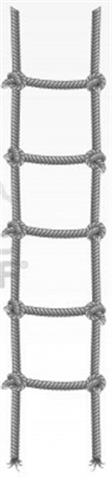 S’engager et Agir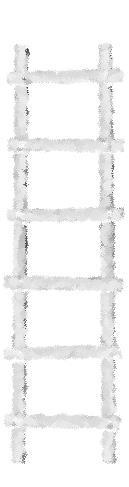 Concrétiser les objectifs par la maitrise d’outils et de méthodes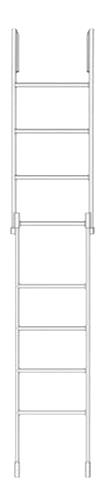 Mobiliser les ressources et initiatives propresMaitriser les analyses et les décisions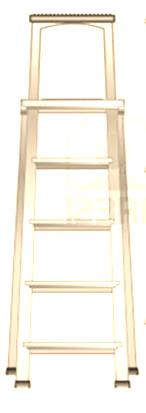 Stade 5 « En interpellation large des décideurs »Mon OSC interpelle les PTF et les gouvernantsMon OSC interpelle les décideurs sur leurs objectifsMon OSC mobilise ses R&I pour interpeller les décideursMon OSC participe aux décisions de décideurs (politique publique, programmes)Mon OSC négocie de nouvelles formes d’actions avec les décideurs au profit des OSCStade 4 « En appui aux AL »Mon OSC est en appui aux Autorités LocalesMon OSC appuie les AL dans la définition d’objectifs communsMon OSC mobilise des R&I pour les ALMon OSC appuie les AL dans la maitrise des décisionsMon OSC négocie avec les AL au profit de l’ensembleStade 3 « En partenariat PP »Mon OSC développe des partenariats avec le privé et le publicMon OSC articule les objectifs et agendas de diverses catégories d’acteursMon OSC mobilise R&I dans le privé et le publicMon OSC maîtrise les décisions dans un partenariat PPMon OSC négocie des accords avec le privé et le publicStade 2 « Avec les ‘mêmes’ que soi »Mon OSC entretient des relations essentiellement avec des OSC pairesMon OSC partage des objectifs avec d’autres OSCMon OSC mobilise des R&I auprès de consoeursMon OSC maîtrise les décisions avec d’autres OSC de même natureMon OSC négocie des arrangements avec d’autres OSC de même natureStade 1 « Seule mais disponible »Mon OSC cherche à s’engager avec d’autresMon OSC cherche à partager des objectifs avec d’autresMon OSC cherche à mobiliser d’autres R&IMon OSC cherche à mieux partager les décisions avec d’autresMon OSC à cette intention (mais ne sait pas comment faire)Stade 0« Isolée »Mon OSC travaille seule dans son coinMon OSC se donne des objectifs qu’elle concrétiseMon OSC mobilise uniquement ses propres R&IMon OSC maîtrise plus ou moins ses propres décisionsMon OSC ne négocie d’accords qu’avec les partenaires ImmédiatsSTADES PROPOSESAXES PROGRAMME DINIKANotre cadre CIT- OSC a donc été reformulé pour prévoir deux types d’indicateurs :  « IDink» : deux types d’indicateurs à destination du programme, et  « IOSC » un indicateur à destination de chacune des OSC. L’exigence de changement ne peut provenir que d’un travail d’intériorisationL’exigence de redevabilité doit être d’abord orientée vers l’intérieur L’exigence d’apprentissage collectif suppose une volonté et de la transparence dans le partage d’informationsL’exigence de bonne gestion ne peut être exclusivement déterminée par l’extérieurAXES / RESULTATS ATTENDUSINDICATEURS DINIKAINDICATEURS A QUANTIFIERPilier REDEVABILITE ‘CONTRACT’INDICATEURS A QUALIFIERPilier REDEVABILITE ‘CITOYENNE’SMARTSPICEDRA1.LA GOUVERNANCE LOCALENbre d'OSC impliquées dans le processusCapacité des OSC de contribuer au dialogue sur les politiques Nbre de mécanisme de concertation établisNbre de partenariat public/privé établis autour de pg de dvtNbre actions de dvt issues de consensus multi-acteurs et aboutissant à d'autres modes de gestion des affaires locales sont exécutésDes mécanismes de concertation sur le développement local sont identifiés et élaborésNbre de projets proposés et mis en œuvreDes nouveaux modes de gestion des affaires publiques sont améliorésUne culture des comptes transparente et de reddition des comptes est consolidée.La planification la mise en œuvre et le suivi des politiques et pg de dvt local sont améliorés134572568910RA2.L’ÉMERGENCE D’ACTEURSAu moins 30 organisations de jeunes et de femmes sont identifiées, appuyées et renforcées dans les zones d'intervention du pgAugmentation de la participation des initiatives de jeunes et de femmes dans la vie économique et sociale des zones d'intervention.Au moins 3 alliances d'organisations de jeunes ou de femmes émergent et sont accompagnées ou renforcées.Augmentation sensible des débats au sein des jeunes et des femmes sur les questions liées à leurs droits sociaux, économiques et politiques.13124RA3.LA STRUCTURATIONNbre projets issus de groupement d'OSC accompagné dans leur structuration pour améliorer leur participation à la conception et mise en œuvre de politique.Nbre d'OSC mieux informées sur les opportunités à participer dans la formulation, la mise en œuvre et le suivi des politiques de dvt (national et local)Nbre d'OSC ou réseaux ayant réussi à se structurer et à se consolider comme partenaires crédibles et responsablesLes capacités d'analyse, de propositions et de dialogue des OSC impliquées dans le processus de structuration sont renforcées.Les OSC mettent en place des réseaux crédibles visant une plus grande complémentarité et une meilleure efficacité des actions menées.Nbre d'opportunités pour les OSC de dialoguer avec le gvt et les AL (à déplacer en RA1 ou a dupliquer ?)Nbre d'OSC participant à ces rencontresNbre d'OSC ou réseaux ayant effectivement participé au dialogue sur les politiquesNbre de politiques reflétant les contributions des OSCNbre de voyages d'étude réalisésLes OSC sont en mesure de mener des actions de suivi/évaluation de l'action publique.12367891012345911RA4.LE DIALOGUE CITOYENNbre de populations atteintes par les activités d'information et sensibilisationNbre d'OSCM renforcées dans leur capacité de proposition, de dialogue et d'actionLes citoyens malgaches sont mieux informés et sensibilisés de leurs droits et devoirsNbre d'activités d'OSC impliquées dans la promotion de la gouvernance démocratique appuyéesNbre de projets proposés et mis en œuvre Nbre d'OSC ayant adoptées des mécanismes de suivi évaluation12456234RA5.LE PARTAGE DES CONNAISSANCES & OPPORTUNITESCartographie fonctionnelle des OSC mise à jour avec un approfondissement sectoriel dans les zones d'intervention du pgNombre de processus clés clairement identifiés (réforme, amélioration cadre juridique,…)Organisations indépendantes et pertinentes identifiées pour la production et la diffusion de ces processus clésNbre d'émission de radios/télévision, articles de presse relatifs à la capitalisation des acquis du PASCMCentre citoyen d'opération en ligne opérationnelUne stratégie de pérennisation des acquis et de l'appui des OSC en général est identifiée - Une synergie avec les autres PTF est établie.2456136Nombre d’indicateursPouvant alimenter un système automatiqueDevant être discutés et croisés2422Cadre d’Indicateurs et de Transformateurs des Organisations  de la SC (CIT-OSC)S’engager et AgirConcrétiser les objectifsMobiliser les ressources et initiatives propresMaitriser des analyses et des décisionsNégocie de nouveaux accords pr la SCStade 5 « En interpellation large des décideurs »Stade 4 « En appui aux AL »Stade 3 « En partenariat PP »Reformulé en « partage des opportunités et connaissances »Stade 2 « Avec les ‘mêmes’ que soi »Stade 1 « Seul »Cadre d’Indicateurs et de Transformateurs des Organisations de la SC (CITE-SC)S’engager et AgirConcrétiser les objectifsMobiliser les ressources et initiativesMaitriser des analyses et des décisionsNégocie de nouveaux accords pr la SCStade 5 « En interpellation large des décideurs »Stade 4 « En appui aux AL »Stade 3 « Partage des opportunités et connaissances »Stade 2 « Avec les ‘mêmes’ que soi »Stade 1 « Seul »AXES / RESULTATS ATTENDUSINDICATEURS REVUSRA1.LA GOUVERNANCE LOCALENbre d'OSC impliquées dans le processusCapacité des OSC de contribuer au dialogue sur les politiques Nbre de mécanisme de concertation établisNbre de partenariat public/privé établis autour de programme de développementNbre actions de dvt issues de consensus multi-acteurs et aboutissant à d'autres modes de gestion des affaires locales et publiques Des mécanismes de concertation sur le développement local sont identifiés et élaborésNbre de projets proposés et mis en œuvreUne culture des comptes transparente et de reddition des comptes est consolidée.La planification, la mise en œuvre et le suivi des politiques et pg de dvt local sont améliorésRA2.L’ÉMERGENCE D’ACTEURSAu moins 30 organisations de jeunes et de femmes sont identifiées, appuyées et renforcées dans les zones d'intervention du pgAugmentation de la participation des initiatives de jeunes et de femmes dans la vie économique et sociale des zones d'intervention.Au moins 3 alliances d'organisations de jeunes ou de femmes émergent et sont accompagnées ou renforcées.Augmentation sensible des débats au sein des jeunes et des femmes sur les questions liées à leurs droits sociaux, économiques et politiques.RA3.LA STRUCTURATIONNbre projets issus de groupement d'OSC accompagné dans leur structuration pour améliorer leur participation à la conception et mise en œuvre de politique.Nbre d'OSC mieux informées sur les opportunités à participer dans la formulation, la mise en œuvre et le suivi des politiques de dvt (national et local)Nbre d'OSC ou réseaux ayant réussi à se structurer et à se consolider comme partenaires crédibles et responsablesLes capacités d'analyse, de propositions et de dialogue des OSC impliquées dans le processus de structuration sont renforcées.Les OSC mettent en place des réseaux crédibles visant une plus grande complémentarité et une meilleure efficacité des actions menées.Nbre d'opportunités pour les OSC de dialoguer avec le gvt et les AL (à déplacer en RA1 ?)Nbre d'OSC participant à ces rencontresNbre d'OSC ou réseaux ayant effectivement participé au dialogue sur les politiquesNbre de politiques reflétant les contributions des OSCNbre de voyages d'étude réalisésLes OSC sont en mesure de mener des actions de suivi/évaluation de l'action publique.RA4.LE DIALOGUE CITOYENNbre de populations atteintes par les activités d'information et de sensibilisation à la citoyennetéNbre d'OSCM renforcées dans leur capacité de proposition, de dialogue et d'actionLes citoyens malgaches sont mieux informés et sensibilisés de leurs droits et devoirs Nbre d’OSC s’associant pour peser sur l’analyse et la maîtrise des décisionsNbre d'activités d'OSC impliquées dans la promotion d’une gouvernance démocratique appuyées  par DINIKANbre de projets citoyens (articulant différents catégories d’acteurs et orientés vers le bien commune) proposés et mis en œuvre Nbre d'OSC ayant adopté des mécanismes de suivi évaluation orientés redevabilité « citoyenne»Nbre de décrets, de texte de lois renforçant la conscience citoyenne… créés par les OSC appuyées par DINIKARA5.LE PARTAGE DES CONNAISSANCES & OPPORTUNITESCartographie fonctionnelle des OSC mise à jour avec un approfondissement sectoriel dans les zones d'intervention du pgNombre de processus clés clairement identifiés (réforme, amélioration cadre juridique,…)Nbre d’organisations indépendantes et pertinentes identifiées pour la production et la diffusion de ces processus clésNbre d'émission de radios/télévision, articles de presse relatifs à la capitalisation des acquis du PASCMCentre citoyen d'opération en ligne opérationnelUne stratégie de pérennisation des acquis et de l'appui des OSC en général est identifiée - Une synergie avec les autres PTF est établie.Nombre d’indicateursPouvant alimenter un système automatiqueDevant être discutés et croisésCaractéristiques des bouclesTrois boucles pour l’apprentissage individuel et collectif Triple boucle : le sujet ou l’organisation apprend à modifier sa façon l‘apprendre, à tirer les leçons de l’expérience. Cela contribue à améliorer le fonctionnement des deux boucles précédentes. Le sujet ou l’organisation apprend à apprendreDouble boucle : le sujet ou l’organisation apprend en remettant en cause ses objectifs et leurs fondementsSimple boucle  le sujet ou l’organisation apprend en corrigeant son action par rapport à des objectifs, mais sans changer fondamentalement ceux-ci ni les valeurs ou théories d’action qui guident l’actionCapacitésNiveauxS’engager et AgirConcrétiser les objectifs par la maitrise d’outils et de méthodesMobiliser les ressources et initiatives propresMaitriser les analyses et les décisionsNégocier de nouveaux accords pr la Société dans son ensembleEn interpellation large des décideursPartage large des opportunités et connaissancesEn partenariat PPAvec les mêmesSeul mais disponibleSTADES PROPOSESAXES PROGRAMME DINIKARépartition des responsabilitésIOSC IDink  SMART IDink SPICED acteursChacune des OSC Chaque OSC établit pour elle-même la situation de départ et renseigne (documente)  l’évolution de son positionnement dans la grilleDINIKA met en place un mécanisme quasi automatique de relevé de données.  (Et/ou)Responsabilise le cas échéant des personnes au sein des OSC pour le suivi du suivi dans les localités.Le programme DINIKA aide les OSC à mettre en débat les indicateurs dans chaque situation à l’aide de ces animateurs (démarches et outils à fournir) Chacune des OSC débat en focus group des indicateurs avec les acteurs impliqués dans les localités (usagers et prestataires).DINIKA organise des ateliers de partage à dans les régions et à la capitale pour débattre des informations collectéesProjet DINIKADINIKA met en place un mécanisme quasi automatique de relevé de données.  (Et/ou)Responsabilise le cas échéant des personnes au sein des OSC pour le suivi du suivi dans les localités.Le programme DINIKA aide les OSC à mettre en débat les indicateurs dans chaque situation à l’aide de ces animateurs (démarches et outils à fournir) Chacune des OSC débat en focus group des indicateurs avec les acteurs impliqués dans les localités (usagers et prestataires).DINIKA organise des ateliers de partage à dans les régions et à la capitale pour débattre des informations collectéesTous (OSC avec acteurs locaux et OSC, DINIKA, PTF)Le programme DINIKA aide les OSC à mettre en débat les indicateurs dans chaque situation à l’aide de ces animateurs (démarches et outils à fournir) Chacune des OSC débat en focus group des indicateurs avec les acteurs impliqués dans les localités (usagers et prestataires).DINIKA organise des ateliers de partage à dans les régions et à la capitale pour débattre des informations collectéesCadre d’Indicateurs et de Transformateurs des Organisations  de la SC (CIT-OSC)S’engager et AgirConcrétiser les objectifsMobiliser les ressources et initiatives propres RIPMaitriser les analyses et les décisionsA&DNégocie de nouveaux accords pr la société dans son ensembleStade 5 « En interpellation large des décideurs » IDink Nbre de projets d’interpellation proposés et mis en œuvre ; Degré d’atteinte des populations par les activités d'information et sensibilisationIOSC : Mon OSC s’engage dans des activités de sensibilisation et d’interpellationIDink Nbre d'activités et de projets d'OSC impliquées dans la promotion de la gouvernance démocratique ; Nbre d'émission de radios/télévision, articles de presse ; Audience et retoursIOSC : Mon OSC planifie, met en œuvre et Suit-Evalue les activités d’interpellation et de sensibilisationIDink Nbre de RIP nouvelles mobilisées par les collectifs d’OSC ; nature et importance des projets mobilisateursIOSC : Mon OSC finance une bonne partie de ces activités sur des RIPIDink Les citoyens malgaches sont mieux informés et sensibilisés de leurs droits et devoirs ; Nb d’OSC qui développent des indicateurs de S&E des PTF ; degré d’audience des émissions et appréciationsIOSC : Mon OSC maitrise les analyses et décisions dans les processus concertés vàv des décideursIDink Nbre d'activités d'OSC impliquées dans la promotion de la gouvernance démocratique (GD); Effets et incidencesIOSC : Mon OSC négocie et obtient des  nouveaux accords en faveur de la Gouvernance DémocratiqueStade 4 « En appui aux AL et autres acteurs dans un territoire donné »IDink Nbre d'OSC impliquées dans le processus + Nb de projets et actions issus de consensus multi-acteurs ; Degré d’implication auprès des ALIOSC : Mon OSC accompagne des AL dans leurs activitésIDink Nbre de partenariat public/privé établis autour de prog de dvt ; Appréciation de la capacité à sortir de la « liste d’activités » pour prévoir les règles et le RC dans les PCDIOSC : Mon OSC participe à élaborer les PCD et à SEC avec les ALIDink Nbre de mécanisme de concertation et de structures communales renforcées dans leur gestion transparente du BP ; Appréciation des évolutionsIOSC : Mon OSC participe à mobiliser les RIP pour les ALIDink Nbre de processus dans lesquels les analyses et décisions proviennent en grande partie des OSC ; Appréciation de la part des OSC dans les décisionsIOSC : Mon OSC participe à mobiliser les RIP pour les ALIDink Nbre d’ OSC contribuant au dialogue sur les politiques  au niveau local; Appréciation des capacitésIOSC : Mon OSC contribue au dialogue sur les politiques publiques localesStade 3 « Partage large des opportunités et connaissances »IDink Un centre Citoyen est opérationnel ; Difficultés et acquis rencontrésIOSC : Mon OSC partage des informations stratégiques avec d’autresIDink Nbre d’activités de partage des OC menées : relatifs au SEC; Appréciation des incidencesIOSC : Mon OSC organise le partage de manière plus efficienteIDink Nbre d’activités financées en propre ou par des ressources intérieures : IOSC : Mon OSC parvient à mobiliser des RIP pour le partage des connaissancesIDink Nb de processus clés clairement identifiés ; Difficultés et acquis rencontrésIOSC : Mon OSC maîtrise les décisions dans un partenariat avec d’autres acteurs différentsIDink Nb de processus clés aboutis ; Effets et incidencesIOSC : Mon OSC oriente les partenariats et opportunités vers des enjeux de société Stade 2 « Avec les ‘mêmes’ que soi »IDink Nbre de projets issus de groupement d'OSC accompagnées ; Difficultés et acquis rencontrésIOSC : Mon OSC travaille avec d’autresIDink Nbre de voyages d'étude réalisés + Nb de réseaux créés visant une plus grande complémentarité et une meilleure efficacité des actions menées ; Capacités d’analyse et de propositionIOSC : Mon OSC concrétise avec d’autres des objectifs IDink Nbre d'OSC mieux informées sur les opportunités à participer dans la formulation, la mise en œuvre et le suivi des politiques de dvt (national et local)IOSC : Mon OSC mobilise des RI avec d’autresIDink Nb de groupements d’OSC qui maitrisent A&D; Difficultés et acquis rencontrés dans la maitrise des analyses et décisionsIOSC : Mon OSC maîtrise les décisions et analyses  dans ses relations avec les autresIDink Nb d’OSC et de réseaux menant des actions de S&E de l'action publique ; Difficultés et acquis rencontrés, Effets et incidencesIOSC : Mon OSC s’associe pour mener études et S&E sur la Vie PubliqueStade 1 « Seule mais disponible »IDink Au moins 30 OSCB identifiées et consolidées ; Degré de consolidationIOSC : Mon OSC cherche à sortir de l’isolementIDink Augmentation de la participation des initiatives de jeunes et de femmes VES des ZI ; Nature des initiatives (créativité)IOSC : Mon OSC participe à la VESIDink Nb d’OSCB ayant identifiées de nouvelles RIP ; Nature et importanceIOSC : Mon OSC mobilise mieux ses propres ressources et initiativesIDink Nb d’OSCB identifiées et consolidées ; Degré de consolidationIOSC : Mon OSC maîtrise les décisions au sein de sa propre organ.IDink Nb de débats au sein des OSC sur leurs droits SEP ; Nature et importance des débats IOSC : Mon OSC souhaite jouer un rôle important dans l’organisation locale de la VES Phases ;ActivitésDébut projet DINIKAPhase de croisière DINIKAAprès DINIKAPériodeJusque 2014A partir de 2015A partir de 2017Préparations, négociations, finalisation des propositionsDe Janvier à FévrierPréciser et étayer les propositions avec l’appui des autres études (et de DINIKA) Travailler à une formulation simple et claire des propositions de S&ECommentaires sur les propositions par les acteurs et les parties prenantes (OSC, DUEM, DINIKA)	Atelier de restitution-validation de l’étude à Anatanarivo             Intégration des suggestions des acteurs et finalisation de l’étude     Etudes complémentairesDe Février à mai Lancement d’un travail pour concrétiser le mécanisme de collecte par SMS et bonsMise en œuvreRéactualisationElaboration outils 	De Février à maiRéalisation d’outils pour faciliter l’appropriationApprofondissement, améliorationRéactualisationFormations, recrutementscontractualisation	De mai à fin 2014Premières Formations de formateurs et recrutements du personnel du projet spécialisé sur le S&E ou contractualisation avec prestatairesFormations sur demandeRéajustementsAuto-évaluation accompagnée	De mai à fin 2014Test et définition de l’Auto-évaluation accompagnée (AEA) de quelques OSCPoursuite des AEA d’OSCAppui-accompagnement	De mai à fin 2014Mise en place d’une petite équipe composée de personnel du DINIKA et constitution d’un réseau de formateursAppui accompagnement au S&E d’OSC et d’acteurs des territoires (3 régions) Délégation éventuelle de l’appui-accompagnementSuivi du suiviDéfinition des modalités de partage du S&E entre la fondation OSC et les OSCSuivi du suivi, respect des principes de la démarche, contrôle de qualité ?Capitalisation des principaux résultats du S&EFin 2014Chaque annéeChaque annéeJourMatinAprès midiSa 16Voyage Belgique-MadagascarArrivée à TananariveTANANARIVETANANARIVEDi 17Rencontre belges vivant à MadagascarRéunion de briefing de l’équipeLu 18Atelier de présentation des Termes de Références aux OSC   Lieu = Programme DINIKAAtelier de présentation des Termes de Références aux OSC   Lieu = Programme DINIKAFENERIVE ESTFENERIVE ESTFENERIVE ESTMa 19Voyage sur Fenerive EstBERNARD Olivier, Assistant Technique de l’Unité de Gestion et de facilitation du Programme PASSOBA (Programme d’Appui aux Services sociaux de base) Education. Fénérive EstTel 034 52 75701bernard.olivier@passoba-edu.comRAKOTONDRAINIBE Emilson. Directeur du Développement Rural DRDR Fénérive Estemilsonrakotondrainibe@gmail.comLUDGET, Directeur du  Centre de service agricole (CSA) Fénérive Estludget@yahoo.comM CELESTIN, Maison des jeunes, Fénérive EstTel  03223 63076/03207 737 41assisté de Mlle Joséphine, Responsable des activitésMe 20Visite de Ampasina Manantsatrana sur problématique FRAM et EducationRAFARANDRAINY Rolland, Chef CISCO Fénérive EstTel 03314 752 28/ 03323 432 60Assisté de M Aristide, adjoint pédagogiqueM ROGER, adjoint pédagogiqueRoseline, Directrice de l’EPP Ampasina ManantsatranaTel 03319 643 01RAVELONAHINA Saboto Eric, Président FRAM Ampasina ManantsatranaTel 03346 13554BEMANANJARA Michael, Chef Zap Ampasina ManantsatranaTel 03308 538 38BOTOZAZA Morel, Responsable du centre de recherche pédagogique de l’EPP Ampasina ManantsatranaTel 03301 07172ZARA AnastasieConseillère Pédagogique CISCO Fénérive EstTel 03319 03102Suite Ampasina Manantsatrana Problématique autorités localesMAURILLE, Vice Président du Fokontany d’Ampasimbe ManantsatranaTel 03376 564 29Remarque : impossibilité de rencontrer Mme la Maire malgré longue attente.Je 21Problématique Autorités localesTSIMITEKA Henri, 2° adjoint au maire à la Commune Rurale de Mahambo RAELISON Flogin, chef du Fokontany d’Androaka/ Commune de Mahambo  et des anciens membres de l’Association FITAMA (Firaisankinan’ny Tantsaha Mpamokatra Androaka )Suite Androaka et Entretien au Centre des Jeunes de la Commune de FEMélanie Roger, Cheftaine scout de la SAMPATI  Fénérive Est (SAmpana MPAnazava sy TIly) et JPE (Jeune Pair Educateur)SOLOFONIAINA Delphin, Membre d’une équipe d’artistes dénommée « Bandy manala azy » Fénérive EstRANDRIAMBOLOLONA Eloi Joseph Fabien, Scout du KIADIN’i MADAGASIKARA Fénérive EstHenri, président du Conseil Communal de la Jeunesse  Fénérive Est, Scout KIADY et JPE (Jeune Pair Educateur)SAMSON Giscard Aristide, de l’association KADOFEN (Club de karatedo) et membre de l’équipe « Bandy manala azy », Fénérive EstArsène, JPE (Jeune Pair Educateur), Fénérive EstVe 22Problématique autorités localesDr ANDRIATSIORY François (Dr Tsiory) Chef Service de Santé de District de Fénérive EstTel 03319 022 35andriantsioryfrançois@yahoo.frIMBOALAHY Bernard, Maire de Fénérive Est Tel  03305 170 18Problématique rurale et coopératives paysannesChristian RAZAFIMAHARO Responsable de projet FE pour AVSF et un assistant technique engagé par AVSF en appui à la coopérative FANOHANADeux paysans coopérateurs de la Coopérative, la secrétaire-comptable.Visite CCI et Problématique jeunesRAHARIMALALA Josiane, Directeur exécutif de la Chambre de Commerce et de l’Industrie Fénérive Est Tel  03311 637 26Mme Juliette, maman’i Dô, ex-membre d’une association OTIV-Aina opérant dans la vente de poisson de Mahambo vers ToamasinaMonsieur le chef Tangalamena à MahamboSa 23DiversMARO Serge, Directeur Technique de la Coopérative Fanohanatel 03319 64268/ 03244 74113s.marohavana@yahoo.frPasteur ANDRIAMANALINARIVOMANANA Jesse, Pasteur FJKM Betela  Fénerive-Est – 03309 727 16/ 03242 15512/03307 27742Dr Bakoly…, Médecin, Chef de Poste au CSB II de Fénérive Est (près de la Gare routière)HERIMALALANIAINA RosaEx- Responsable de Développement Educatif au sein de l’ONG Aide et Action à Fénérive Est/. Projet éducation des filles vulnérables en partenariat avec UNICEFTel  03471 17858rosaherim@gmail.comRetour sur TamataveDi 24RédactionBriefing entre consultants et Retour sur TananariveTANANARIVETANANARIVETANANARIVELu 25ANDRIAMAHOLY Ravakasoa, Directrice Exécutive du VIF (Vatsy iombonana ho an’ny Fampandrosoana)Tel 03499 36677 /03341 52003vifmada@gmail.comLAPEYRE Laurent, Attaché de Coopération à l’Ambassade de France (FSD et SCAC)Tel 02022 39819 / 03205 10035laurent.lapeyre@diplomatie.gouv.fr Travail à DINIKA avec Sophie FERNAGU BIALAIS responsable Suivi et Evaluation Ma 26CALOSCI Alain Coordinateur programme PASSOBACalosci.alan@passoba-edu.com034 52 75 700RAJAON David, Président de l’IEP (Institut d’Etudes Politiques)Tel  02022 34564/ 03337 40041/03407 40051d.rajaon@gmail.com RAKOTOMANDIMBY Hajasoanirina, Secrétaire Général de la Coalition Paysanne de Madagascar CPMTel 03311 442 84hajasoa@moov.mgMe27RANDREMIALISOA Volana. Directeur Administratif et Financier  du SAF FJKMvolana.randremialisoa@saf-fjkm.orgsaf@moov.mgdirection@saf-jfkm.org Tel 02022 22778/ 03357 64258Atelier de présentation du dispositif de Suivi-Evaluation du projet ASARA et AINALaurence Guigou Coordinateur de l’USCPlaurence@Yahoo.frRABILLER Clément, Chargé de mission coopération décentralisée & décentralisationTel 03224 88902clement.rabiller@gmx.frBESSIERE Clémence, Chargé de mission Fonds Social de Développement. Cellule de coordination de la coopération non-gouvernementaleTel 02022 39821Clémence.bessiere@diplomatie.gouv.frJe 28LANSARD Matthias UNESCOResponsable Politiques et partenariats Secteur EducationRAKOTONDRAZAKA RaymondineSpécialiste de programme UNESCOr.rakotondrazaka@unesco.org Tel 03376 18201LATAPIE ArnaudDirecteur Général de l’ISTS Institut Supérieur de Travail SocialTel 020 22 46034/ 03302 76993RAMANAMANDIMBY SolofosonResponsable du CARO (Centre d'Appui et de Ressources pour les ONG)Tel 03303 61716/ 03487 55672solofoson.jules@gmail.com RAZAFINDRAKOTO Tiana, CITEDirectrice du Pôle Accompagnement ONG CITEtiana@cite.mg Tél 03207 14676Entretien à DINIKA avec Rachi KARROUM Responsable du programme DINIKAVe 29RAPARISON Eric Coordonnateur National de la plateforme SIF (Sehatra Iombonana ho an’ny fananan-tany/ Solidarité des Intervenants sur le Foncier)Tel 03405 74801/ 03311 35474reh212001@yahoo.frRASAMOELY Andrianirainy, Président de la Coalition Nationale des Plateformes des Organisations œuvrant pour la promotion et protection des Droits Humains  CNPFDH Tel 03242 99970andry_setra@yahoo.frARNAUD Luc Représentant du GRET à Madagascararnaud@gret.org + 261 32 07 00 808LEJAMBLE Brice, Directeur de la communication er des relations extérieur (Comité pour la sauvegarde de l’intégrité)Tel 02022 291 70/ 03307 58408 / 03205 584 08brice@sni.mgSa 30Echanges entre Yvon Rakotonarivo et Marc TottéExploitation documents reçusDi 01Débriefing EquipePréparation AtelierLu 02Atelier d’enrichissement des études avec les OSC au projet DINIKAAtelier d’enrichissement des études avec les OSC au projet DINIKAMa 03Mr Abdou SALAME PNUDCoordonnateur du Programme Droits Devoirs et Cohésion SocialeTél. : (261) 34 48 101 01Salame.abdou@undp.org  Me 04Mr RABOTOVAO Pierre MesminPrésident Fondateur de « U.L.E.M. »Université Libre Entreprise de MadagascarMme RANDRIA LucileCEO de « ULEM » NEW ENERGY Group » LimitedMme Laingo RASAMOELA (ONG Fanantenana)M. Andriamalala ROBEL (président ONG Fanantenana)M. Fety  (président KVM Société Civile)M. Tsanta (Fondateur Masoivoho société civile).Son Altesse Royale La Princesse Mahafaly de Madagascar ZOENDRENINYfederationroyaletradimada@gmail.com   princesse_mahafaly@yahoo.fr   Mme Evelyne HANTAMALALA – AIDE et ACTION Coordinatrice du Bureau National à MadagascarContact : +261 20 22 251 77+261 32 04 016 76  +261 33 15 327 10 Mobile:  032 02 294 84Je 05Mr. Jean-Eric RAKOTOARISOA – Maître de conférences Consultant juridique00261 32 40 542 43261 34 39 049 60jerakoto@gmail.com Exploitation documentsVe 06Rédaction rapport                                       Derniers débriefing                                       Voyage RetourRédaction rapport                                       Derniers débriefing                                       Voyage Retour